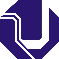 UNIVERSIDADE FEDERAL DE UBERLÂNDIA COORDENAÇÃO DO CURSO DE CIÊNCIAS SOCIAISPROJETO PEDAGÓGICO DO CURSO DE GRADUAÇÃO EMCIÊNCIAS SOCIAISSUMÁRIODados de Identificação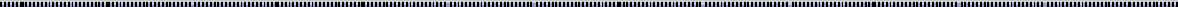 Denominação do Curso: Graduação em Ciências SociaisModalidades: Licenciatura e BachareladoTitulações Conferidas: Licenciado em Ciências SociaisBacharel em Ciências SociaisAno de início de funcionamento do Curso: 1997Duração média do curso: Licenciatura: 4 anos ( mínimo 3,5 e máximo 6,0 anos)Bacharelado: 4 anos (mínimo 3,5 e máximo 6,0 anos)Reconhecimento: Portaria do MEC 1406, de 09/05/2002A entrada será ANUAL, com vestibular no início do ano letivo.Regime Escolar: SEMESTRAL, com matrícula por disciplinaNúmero de Turmas Oferecidas: 1 (uma)Turnos Previstos: Diurno/MatutinoNúmero de Vagas Oferecidas: 40Endereço:	Universidade Federal de UberlândiaCurso de Ciências SociaisAv. João Naves de Ávila, 1212 - Campus Sta Mônica Uberlândia, MGtelefax 0 (xx) 34 32394238telefone 0 (xx) 34 32394238 e-mail: cocis@ufu.brApresentaçãoEste documento apresenta o projeto pedagógico do Curso de Graduação em Ciências Sociais da Universidade Federal de Uberlândia, a ser implantado no primeiro semestre de 2006, em atendimento às exigências do Conselho Nacional de Educação, dispostas nas resoluções CNE/CP 27/2001 de 02/10/2001, CNE/CP 1 de 18/02/2002 e CNE/CP2 de 19/02/2002. O projeto foi elaborado de modo a também atender os termos estabelecidos nas Resoluções 02/2004 do Conselho de Graduação da Universidade Federal de Uberlândia e 3/2005 do Conselho Universitário .O Curso oferece as modalidades Licenciatura e Bacharelado, permitindo que o aluno ingressante possa optar por cursar apenas a Licenciatura ou Bacharelado. O ingresso é único e a turma caminhará junta ao longo do curso, em quase que sua totalidade. Para a conclusão tanto de Licenciatura quanto do Bacharelado, está prevista a defesa obrigatória de monografia, permitindo-se ao aluno realizá-la nas diferentes áreas do campo de atuação do cientista social, incluindo a área da Educação.Toda a comunidade acadêmica ligada ao Curso de Ciências Sociais da UFU participou efetivamente da elaboração deste projeto. As primeiras discussões para sua estruturação foram iniciadas em 2002, logo após a publicação das duas primeiras resoluções que estabelecem normas para esta reforma curricular. Os três anos de debates que se seguiram certamente contribuíram para o aperfeiçoamento e aprimoramento desta proposta pedagógica.Em anexo constam documentos diversos que regulamentam as atividades correlatas aos componentes curriculares do projeto pedagógico, estágios, atividades acadêmicas complementares, regulamentação de projetos de pesquisa e normas para monografia.HistóricoO curso de graduação em Ciências Sociais da Universidade Federal de Uberlândia foi aprovado pelo Conselho Universitário através da Resolução 04/96 de 26 de abril de 1996. As atividades foram iniciadas a partir do ingresso da primeira turma em fevereiro de 1997. O Departamento de Ciências Sociais (DECIS), situa-se na FAFCS ( Faculdade de Artes, Filosofia e Ciências Sociais ), sendo um órgão que congrega professores envolvidos com a docência (no curso de Ciências Sociais e em 15 cursos externos), a pesquisa (tanto individual, como junto à órgãos de fomento como FAPEMIG, CNPQ, sempre articulada aos trabalhos de Seminários e Pesquisas do NUPECS – Núcleo de Pesquisa e Extensão em Ciências Sociais e dos Laboratórios) e a extensão na área do curso, oferecida sempre enquanto oficinas , laboratórios, mini-cursos, etc, à comunidade interna e externa à UFU. Por isso, constitui-se um dos principais núcleos de ofertas de atividades acadêmicas e disciplinas necessárias à formação do cientista social .O DECIS nasceu no interior da UFU a partir do desmembramento do antigo Departamento de Estudos Sociais, que oferecia a modalidade de Licenciatura em Estudos Sociais. Após o desmembramento em 1992, os profissionais vinculados às áreas de Ciências Sociais, História e Geografia organizaram-se em departamentos distintos e criaram cursos específicos.O curso de Ciências Sociais (Bacharelado e Licenciatura) passou a ser uma aspiração dos docentes do departamento que ganhou forma através do projeto de criação do curso e se materializou na Resolução 04/96 do CONSUN e da Portaria do MEC 1.406, de 09-05-2002 (retificada pela Portaria 2.054 de 19-09-2001) que reconheceu o curso criado para funcionar no turno matutino, com o ingresso anual (apenas no primeiro semestre de cada ano) com 40 (quarenta) vagas, encontra-se hoje na sua nona turma de ingressantes, somando, aproximadamente 273 estudantes, que respondem pela emergência e a consolidação de um quadro de profissionais especializados nas áreas de Antropologia, Ciência Política e Sociologia nas regiões do Triângulo Mineiro e Alto do Paranaíba.Concepção Teórico-Metodológica e PedagógicaAs Diretrizes Curriculares Nacionais para os Cursos de Licenciatura e Bacharelado em Ciências Sociais enfatizam a necessidade de se adotar uma nova abordagem para a formação do profissional, por estarmos vivenciando um momento de rápidas e profundas transformações. O antigo modelo reprodutivista de transmissão de conhecimento tornou-se inadequado, não se sustenta mais. Do mesmo modo, cursos com excessivo número de disciplinas, elevada carga horária e rígidos pré-requisitos, com fronteiras muito bem definidas entre as disciplinas, não corroboram com o novo paradigma que fundamenta a formação profissional poli-transdisciplinar (Morin) desejada para o pesquisador e educador. A sociedade atual demanda profissionais com visão ampliada de mundo e com capacidade de adaptação às novas realidades. O mundo globalizado exige não somente rapidez na interpretação geral dos problemas, mas também capacidade para a análise crítica, criatividade, adaptabilidade às situações inusitadas, iniciativa para a realização de pesquisa, além de relacionamento cooperativo e integrado, com vistas a aprimorar aqualidade de vida dos cidadãos.A profissão do cientista social pode ser exercida num amplo espectro de especialidades técnicas, ligadas à consultoria em órgão públicos e privados, de natureza política ou apoio social, assessoria em instituições da sociedade civil, pesquisas de diferentes modalidades para diversas instituições, tanto de natureza acadêmico-científica, quanto política e de opinião pública. Os cursos de formação de professores para Sociologia no Ensino Médio habilitam profissionais para exercer o magistério, ampliando ainda mais o âmbito de atuação do graduado na área de Ciências Sociais.Assim, além de requerer que os egressos do curso adquiram habilidades e competências no âmbito das Ciências Sociais específicas, a formação de profissionais que atuam na educação deve ainda facilitar e promover o processo de compreensão do meio sócio-cultural e político e das complexas relações existentes nos meios escolares, visto que o professor é um importante agente na formação de cidadãos, além de transmissor dos saberes da humanidade.Em sintonia com todas estas demandas, o Colegiado do Curso de Graduação em Ciências Sociais da Universidade Federal de Uberlândia desenvolveu, por meio de umprocesso coletivo de discussões e reflexões, este Projeto Pedagógico, sobretudo para formar pessoas comprometidas e conscientes de seu papel na sociedade, promovendo a responsabilidade social, bem como a contribuição para a melhoria da qualidade de vida em nossa cidade e região.Deste modo, este curso tem a sua estrutura organizada com base nos princípios orientadores das ações educativas.sólida formação teórica e rigoroso trato-prático no campo em que se constituem os saberes da docência e a formação voltada para a profissionalização docente , contribuindo para a construção de sua identidade, considerando a prática social concreta de educação, contextualizada ao longo do processo educativo;formação básica de caráter generalista, com estruturação multi e interdisciplinar, possibilitando a articulação entre as atividades que compõem a proposta curricular;compreensão dos modelos explicativos dos processos sociais com ênfase no referencial teórico específico das três áreas (Antropologia, Política e Sociologia) para o exercício profissional no campo das Ciências Sociais;estímulo às atividades que socializam o conhecimento produzido pelo corpo docente e pelos discentes, afirmando a indissociabilidade entre ensino, pesquisa e extensão;estímulo às atividades complementares, destacando-se a iniciação científica, extensão, monitoria, estágio e participação em eventos acadêmicos científicos e culturais;integração da teoria à prática de maneira flexível para desenvolvimento de competências e habilidades que levem o aluno a procurar, interpretar, analisar e selecionar informações, identificar problemas relevantes, realizar diagnósticos,experimentos e projetos de pesquisa através de atividades de campo, laboratório e adequada instrumentalização técnica;adoção dos princípios éticos como referência capaz de imprimir identidade e orientar ações educativas.Perfil do EgressoO Curso de Graduação em Ciências Sociais da Universidade Federal de Uberlândia forma Licenciados e/ou Bacharéis, ambos capacitados a desenvolver pesquisas, atividades de extensão, mini-cursos, laboratórios relacionados à sua formação específica, e áreas afins, de acordo com as diretrizes do Conselho Nacional de Educação. Os Licenciados, além disso, serão habilitados para o exercício do magistério em Sociologia no ensino médio.O aluno formado pela UFU deverá ser:Crítico, reflexivo, humanista, com a compreensão da realidade social, cultural, política e econômica, dirigindo sua atuação para a transformação da realidade em benefício da sociedade;Apto a atuar multi e interdisciplinarmente, estando preparado para desenvolver idéias inovadoras e ações estratégicas, capazes de ampliar e aperfeiçoar sua área de atuação de modo continuado;O aluno com Habilitação em Licenciatura deverá ainda ser:Conhecedor das diversas teorias que explicam o desenvolvimento social, humano e sua relação com a aprendizagem, utilizando-as como ferramentas para, criticamente, aprimorar a Ciência e a Educação.Capacitado, com base no rigor científico e intelectual, para a geração do conhecimento e para o exercício de atividades referentes ao ensino de Ciências Sociais, consciente de seu papel como educador nos vários contextos de atuação profissional e de sua responsabilidade como elemento gerador de novos conhecimentos;Capaz de transmitir os conhecimentos gerados em sua área de atuação garantindo sua socialização, no sentido de promover a melhoria da qualidade de vida e justiça social;O aluno com Habilitação em Bacharelado deverá ainda ser:Detentor de fundamentação teórica e prática básica para atuar em todos os níveis das ciências sociais, pautado em referenciais éticos e legais para o exercício referente às seguintes atividades:Pesquisa Acadêmico-científica,Pesquisa de opinião pública,Órgãos de pesquisa e levantamento de dados em geral,o Trabalho em Museus e instituições ligadas à gestão e preservação do patrimônio social e cultural; de natureza pública e/ou privada,Consultoria em instituições públicas e privadas da ordem de gestão política ou apoio social,Assessoria em instituições privadas ou públicas e na sociedade civil,Assessoria Político-partidária, e demais atividades que tratam da organização, funcionamento e relações sociais, culturais, de gestão política no âmbito privado e público, de acordo com o currículo efetivamente realizado, considerando a flexibilidade curricular do curso.Consciente da necessidade de atuar com qualidade e responsabilidade profissional e de ser tornar agente transformador da realidade presente em busca da melhoria da qualidade de vida.Competências e HabilidadesLicenciatura:Atuar como educador, consciente de seu papel na formação de cidadãos.Desenvolver estratégias capazes de ampliar e aperfeiçoar formas de atuação profissional, preparando-se para o trabalho em contínuo aprimoramento,Utilizar os conhecimentos das ciências sociais para compreender, atuar e transformar o contexto sócio-político e as relações em que está inserida a prática profissional, conhecendo a legislação pertinente,Atuar interdisciplinarmente, interagindo com diferentes especialidades e diversos profissionais, de modo a estar preparado para as contínuas exigências e transformações da sociedade global ,Orientar escolhas e decisões em valores e pressupostos metodológicos alinhados com a democracia, com respeito à diversidade étnica e cultural, em consonância com a complexidade do mundo atual.Bacharelado:Atuar em pesquisa básica e aplicada nas diferentes áreas das Ciências Sociais, comprometendo-se com a divulgação dos resultados das pesquisas em veículos adequados para ampliar a difusão do conhecimento,Utilizar o conhecimento sobre organização, gestão e financiamento da pesquisa e sobre a legislação e políticas públicas referentes à área,Entender o processo histórico de produção do conhecimento das ciências sociais referente a conceitos, princípios e teorias,Estabelecer relações entre ciência, tecnologia e sociedade,Aplicar a metodologia científica para o planejamento, gerenciamento e execução de processos e técnicas visando o desenvolvimento de projetos, consultorias e pareceres em diferentes contextos,Avaliar o impacto potencial ou real de novos conhecimentos e tecnologias relativos à atividade profissional, considerando os aspectos éticos, sociais e epistemológicos,Comprometer-se com o desenvolvimento profissional constante, assumindo postura de flexibilidade e disponibilidade para mudanças contínuas.ObjetivosObjetivos Gerais:Formar cidadãos críticos, reflexivos, participativos e atuantes, que possam contribuir para a melhoria da qualidade de vida da sociedade, a partir de ações pautadas em valores éticos e legais;Preparar Licenciados e Bacharéis em Ciências Sociais capazes de compreender as diversas realidades sociais com suas necessidades e demandas, contribuindo ativamente para o seu desenvolvimento sócio- cultural, político e econômico;Promover o saber científico, gerar novas tecnologias e estimular a evolução cultural, procurando socializar os conhecimentos produzidos pela academia, por meio de todos os níveis do ensino e veículos de comunicação;Desenvolver, apoiar e estimular atividades de ensino, pesquisa ou extensão relacionadas com a solução de problemas sócio-culturais e políticos, com o aprimoramento do espírito humano e com a manutenção da diversidade;Contribuir para que as diversas Instituições da comunidade alcancem níveis de excelência no desenvolvimento de suas atividades, produzindo benefícios culturais, científicos e tecnológicos que possam ser revertidos em prol de toda a sociedade.Objetivos EspecíficosO aluno do Curso de Licenciatura em Ciências Sociais da Universidade Federal de Uberlândia deverá, ainda, ser capaz de:Atuar como docente do ensino médio, trabalhando com dinamismo e postura crítica frente à realidade, incentivando atividades de enriquecimento cultural e desenvolvendo práticas investigativas, utilizando metodologias, estratégias e materiais de apoio;Atuar como educador consciente de seu papel na formação dos cidadãos, orientando e mediando o ensino para a aprendizagem do aluno;Atuar interdisciplinarmente como professor e membro de uma instituição educacional, participando ativamente do Projeto Político Pedagógico da escola onde atuará, desenvolvendo hábitos de colaboração e trabalho em equipe;Construir um sistema de avaliação discente orientador de seu trabalho educativo, que considere as diferentes correntes políticas, sociológicas, antropológicas, filosóficas e pedagógicas que explicam o desenvolvimento humano e sua relação com a aprendizagem;Integrar-se á dinâmica do mundo do trabalho, buscando, sempre que necessário ações de formação continuada e aprimoramento profissional;Respeitar a complexidade e diversidade do ser humano.O aluno do Curso de Bacharelado em Ciências Sociais da Universidade Federal de Uberlândia deverá, ainda, ser capaz de:Integrar-se á dinâmica do mundo do trabalho, buscando sempre que necessário ações de formação continuada e aprimoramento profissional;Ter domínio dos métodos e técnicas de pesquisa e saber atuar na sua área de formação e competência, buscando analisar a realidade e nela contextualizando sua atividade na busca de conhecimentos tecnológicos e científicos,Atuar em programas de pesquisa científica básica e aplicada nas diferentes áreas das Ciências Sociais,Prestar consultorias e assessorias, dar pareceres e participar na realização de projetos políticos no espaço público e privado, com vistas a participar ativamente da sociedade, em seus diversos níveis;Atuar na área da cultura e antropologia, em Museus e instituições que prezem pelo patrimônio histórico e cultural da sociedadeConcepção da Estrutura CurricularConsiderando estes princípios básicos, o perfil e os objetivos propostos, este currículo está organizado em três núcleos:Núcleo de Formação Específica (Disciplinas obrigatórias, de formação complementar, tópicos especiais, optativas e monografia),Núcleo de Formação Pedagógica (Disciplinas Pedagógicas obrigatórias, Práticas Específicas e Estágio Supervisionado),Núcleo	de	Formação	Acadêmico-Científico-Cultural	(Atividades Acadêmicas Complementares).No currículo proposto para a Licenciatura (com carga horária total de 3195 h/a), as disciplinas obrigatórias e demais atividades foram distribuídas do seguinte modo:a) núcleo de formação específica: que conta com 1950 h/a e reúne as disciplinas específicas da área de Ciências Sociais, com ênfase nos conteúdos da Antropologia, Ciência Política e Sociologia, contempla tanto clássicos quanto contemporâneos, bem como as disciplinas voltadas para a formação em humanidades, para dar suporte à atuação profissional do cientista social na sociedade, contribuindo para a formação de cidadãos. Além disso, nesse Núcleo, estão integrados componentes curriculares para a iniciação científica do estudante, incluindo a execução da Monografia.A monografia é exigida nas duas habilitações. No caso da Licenciatura ela será feita privilegiando reflexões que articulem Ciências Sociais e Educação e terá a carga horária de 120 h/a, distribuída da seguinte forma, em quatro etapas:Monografia I: com 30 h/a que resultará na elaboração do projeto de pesquisa a ser desenvolvido (quinto período), segundo as normas propostas pelo colegiado (Anexo 4 )Monografia II: com 30 h/a para trabalho de coleta de dados (sexto período)Monografia III: com 30h/a para tabulação e análise de dados (sétimo período)Monografia IV: com 30 h/a para análise e compreensão da problemática, que culminará com a defesa pública da monografia de Licenciatura no oitavo período. (Normas para elaboração no Anexo 5Núcleo de Formação Pedagógica: que conta com 1045 h/a, compreendendo o Estágio Supervisionado, as Práticas Educativas e as disciplinas pedagógicas obrigatórias. A dimensão pedagógica deste núcleo, excluindo o estágio supervisionado, compreende 645 h/a, o que corresponde a aproximadamente 1/5 da carga horária total do curso (3195 h/a). Orientadas pelo princípio da articulação teoria-prática pedagógica, algumas disciplinas pedagógicas foram selecionadas para atuar em interação com os docentes responsáveis pelos Projetos Integrados de Práticas Educativas (225 h/a). Estas disciplinas são: Didática, Política e Gestão Educacional, Psicologia da Educação, Metodologia de Pesquisa e Metodologia de Ensino em Ciências Sociais, que passarão a integrar as Práticas Educativas vivenciadas ao longo do curso. Estas práticas constituem, portanto, um componente de natureza interdisciplinar, perfazendo 645 h/a e reunindo atividades que irão fundamentar a formação de professores em Ciências Sociais, desde o início do curso, preparando-o para a realização do estágio supervisionado propriamente dito. As normas para composição e funcionamento das Práticas Educativas estão descritas no Anexo 1.O estágio supervisionado propriamente dito conta com 400 h/a, divididas em três etapas:Estágio Supervisionado I, com 60 h/a, que será realizada no quinto período, prevendo atividades de pesquisa e estágio não-formal em escolas de ensino médio,Estágio Supervisionado II: que será realizado no sexto período por meio da realização do estágio de observação e participação, com duração de 140h/a.Estágio Supervisionado III e IV: com atividades de participação e regência (sétimo e oitavo períodos) nas séries finais do ensino médio, com 200 h/a de duração;As normas do estágio curricular supervisionado em Ciências Sociais estão descritas no Anexo 2.Núcleo de Formação Acadêmico-Científico-Cultural, que integra a estrutura curricular do Curso de Ciências Sociais, com carga horária de 200h. Incluem a participação de alunos em eventos de natureza cultural, artística, de extensão e acadêmico-cientifica e tecnológica, tanto no âmbito das Ciências Sociais , quanto no âmbito de sua preparação ética, estética e humanística. As normas para regulamentação e controle das atividades complementares estão no Anexo 3.No currículo proposto para o Bacharelado (com carga horária de 2420 h/a), as disciplinas obrigatórias do Núcleo de Formação Específica perfazem 2040 h/a com monografia de 120 h/a (4 etapas). O aluno poderá, entretanto, cursar mais do que as disciplinas propostas para a integralização mínima curricular, uma vez que diversas disciplinas optativas serão oferecidas semestralmente.A monografia prevê o cumprimento de 120 h/a, sendo esta supervisionada pelo docente que será o orientador da monografia de bacharelado. A carga horária total foi dividida em quatro etapas:Monografia I: com 30 h/a que resultará na elaboração do projeto de pesquisa a ser desenvolvido (quinto período), segundo as normas propostas pelo colegiado (Anexo 4 )Monografia II: com 30 h/a e trabalho de coleta de dados (sexto período)Monografia III: com 30h/a para tabulação e análise de dados (sétimo período)Monografia IV: com 30 h/a para análise e compreensão da problemática, que culminará com a defesa pública da monografia de Bacharelado no oitavo período. (Normas para elaboração no Anexo 5).As Atividades Acadêmicas Complementares, neste currículo, terão duração de 200h/a e estrutura idêntica à do currículo proposto para a Licenciatura. Essa carga hr, além de atender às exigências legais, foi escolhida   com vistas à contribuir na formação específica do bacharel , na tentativa de habilitá-lo melhor nas atividades de estudos, extensão e pesquisa .O Núcleo de Formação Pedagógica contará com apenas 3 disciplinas, perfazendo um total de 180hs, no primeiro período, a fim de que o aluno possa se adaptar, experienciar os diferentes núcleos e só depois terá a possibilidade de optar pela Licenciatura ou pelo Bacharelado, a partir do segundo período.No caso do aluno resolver cursar as duas modalidades de habilitação, a carga horária da formação específica será idêntica à Licenciatura, com exceção de uma Optativa a mais para os Bacharéis. O aluno terá que defender apenas uma monografia (na área específica ou na área de educação, conforme sua escolha) que será considerada para as duas habilitações.Na pesquisa sobre o perfil de formação dos alunos de ciências sociais da UFU, realizada pela profa Dra Sandra Leila de Paula, nesta universidade, tem elementos objetivos, por meio de dados já levantados, para entender que muitos dos atuais alunos já fazem isso: concluem a Licenciatura e optam por concluir o Bacharelado, defendendo a monografia depois (por volta de 30% dos habilitados) e a maioria já faz a Licenciatura como primeira opção (por volta de 99% dos habilitados). Raros são os casos em que o aluno cursa exclusivamente o Bacharelado; porém para garantir o direito democrático de opção dos nossos alunos, manteremos a possibilidade dos dois currículos, em que os alunos poderão dar continuidade aos seus estudos, com vistas à obtenção de uma segunda titulação, o que poderá ser revisto a posteriori.Diretrizes Gerais para os Processos de AvaliaçãoAvaliação do Trabalho Pedagógico (processo ensino-aprendizagem)O ato de avaliar será um processo contínuo e permanente com função diagnóstica e processual e será feita de maneira a possibilitar a constante reflexão sobre o processo formativo do aluno. Deverá ainda ocorrer de tal forma que possibilite o desenvolvimento pleno do discente em suas múltiplas dimensões: humana, cognitiva, política, ética, cultural, social e profissional.Cada professor terá autonomia para propor, dentro de sua disciplina, as formas ou instrumentos avaliativos que julgar mais adequados às suas especificidades e peculiaridades de seu trabalho pedagógico. Será recomendado, entretanto, que os instrumentos de avaliação sejam feitos de modo diversificado e aplicados ao longo do processo de aprendizagem e não apenas ao final de cada semestre letivo. As propostas dos docentes para a avaliação da aprendizagem, dentro de cada disciplina, constarão nos planos de curso feitos semestralmente. Estes planos serão analisados pelo colegiado do curso, após seu ajuste junto aos alunos, o que, impreterivelmente, deverá ser feito logo após a primeira semana de aula. O colegiado estará atento à adequação das propostas individuais à concepção de avaliação deste projeto pedagógico, para sua aprovação final.Avaliação do Projeto PedagógicoConsiderando que a qualidade acadêmica está efetivamente ligada ao cumprimento da função social da Universidade, que é de ensinar, pesquisar e praticar a extensão em favor do desenvolvimento dos sujeitos e da sociedade como um todo, estão previstas diferentes formas de avaliação do Projeto Pedagógico. Ao longo de seu processo de implantação, avaliações anuais serão realizadas com o objetivo de aperfeiçoar a proposta pedagógica em seus diferentes momentos de implementação, buscando manter sua qualidade e fidelidade aos seus princípios fundamentais. Este procedimento permitirá perceber os avanços e as fragilidades no processo de aprendizagem a tempo de possibilitar mudanças na realidade dos espaços de formação profissional. Também possibilitará redirecionar, caso seja necessário, os objetivos, a identidade profissional delineada, a organização curricular, as formas de implementação e as condições de funcionamento do curso. Este processo serácoordenado pelo colegiado do Curso e contará com a participação de toda a comunidade acadêmica envolvida com o Curso de Ciências Sociais, incluindo servidores técnico administrativos. Para subsidiar este Trabalho, a Coordenação providenciará relatório anual de todas as atividades desenvolvidas no decorrer do ano.A atuação do corpo docente em sala de aula, bem como o desempenho do(a) coordenador(a) do curso serão também avaliados anualmente com a participação dos alunos.Estrutura CurricularHabilitação LicenciaturaA listagem e a carga horária dos diferentes componentes curriculares estão dadas nos quadros que se seguem:Quadro 1 – Componentes Curriculares que integram o Núcleo de Formação Específica (Disciplinas Obrigatórias, Optativas, de Tópicos Especiais, de Formação Complementar e de TCC/ Monografia) com respectivas cargas horárias (CH)NÚCLEO FORMAÇÃO ESPECÍFICADisciplinas Específicas da áreaDisciplinas de Tópicos EspeciaisDisciplinas OptativasDisciplinas de Formação ComplementarTrabalho de Conclusão de Curso - MonografiaTOTAL	GERAL	–	1950HSQuadro 2 – Componentes Curriculares do Núcleo de Formação Pedagógica, Práticas Específicas e Estágio Supervisionado, com respectivas cargas horárias (CH).NÚCLEO DE FORMAÇÃO PEDAGÓGICAQuadro 3 - NÚCLEO DE FORMAÇÃO ACADÊMICA-CIENTÍFICO CULTURAL27O Fluxograma do Curso de Licenciatura em Ciências Sociais está dada no quadro aseguir:Quadro 5 – Fluxograma do Curso de Ciências Sociais – Habilitação Licenciatura - da Universidade Federal de UberlândiaFLUXOGRAMA DO CURSO CIÊNCIAS SOCIAIS/LICENCIATURA* A carga horária total semestral de aulas práticas nas disciplinas de Estágio II e III será de 110hs ; não constando da tabela por não ser múltiplo de 15 semanas e poder ser cumprida de formas variadas nas escolas.TOTAL DE DISCIPLINAS OBRIGATÓRIAS – 23/ 1350 hsTOTAL DE DISCIPLINAS DE FORMAÇÃO ESPECÍFICA – 4 / 240 hsTOTAL DE DISCIPLINAS OPTATIVAS – 2 / 120 hsTOTAL DE DISCIPLINAS PEDAGÓGICAS – 16 / 1045 hsMONOGRAFIA – 04 / 120 hsTÓPICOS ESPECIAIS EM CIÊNCIAS SOCIAIS – 02 / 120 hsATIVIDADES ACADÊMICAS COMPLEMENTARES – 200 hs ( podendo ser cumpridas ao longo dos 8 períodos)CARGA HORÁRIA TOTAL DO CURSO DE LICENCIATURA – 3195HSHabilitação BachareladoA estrutura curricular do Curso de Bacharelado em Ciências Sociais está dada a seguir, nosquadros 6:Quadro 6 – Estrutura Curricular do Curso de Ciências Sociais – Habilitação Bacharelado- da Universidade Federal de Uberlândia. Disciplinas que compõe o Núcleo de Formação Específica (Disciplinas Obrigatórias, Optativas,Tópicos Especiais, Formação Complementar e Monografia) com respectivas cargas horárias (CH)NÚCLEO DE FORMAÇÃO ESPECÍFICADisciplinas Específicas da ÁreaDisciplinas de Tópicos EspeciaisDisciplinas OptativasDisciplinas de Formação ComplementarTrabalho de conclusão do Curso - MonografiaTOTAL GERAL	2040Quadro 7 – Núcleo de Atividades Acadêmico – Científico (com 200 hs)Quadro 8 – Núcleo de FORMAÇÃO PEDAGÓGICAQuadro 10 – Fluxograma para Habilitação em BachareladoTOTAL DE DISCIPLINAS OBRIGATÓRIAS – 23/ 1380 hsTOTAL DE DISCIPLINAS DE FORMAÇÃO ESPECÍFICA – 4 / 240 hsTOTAL DE DISCIPLINAS OPTATIVAS – 3 / 180 hsMONOGRAFIA – 04 / 120 hsTÓPICOS ESPECIAIS EM CIÊNCIAS SOCIAIS – 02 / 120 hDISCIPLINAS PEDAGÓGICAS – 2/120HSATIVIDADES ACADÊMICAS COMPLEMENTARES – 200 hs ( podendo ser cumpridas ao longo dos 8 períodos)CARGA HORÁRIA TOTAL DO CURSO DE BACHARELADO – 2420 hsDuração do CursoHabilitação LicenciaturaTempo mínimo: 3,5 anosTempo regulamentar: 4,0Tempo máximo: 6,0Habilitação BachareladoTempo mínimo: 3,5 anosTempo regulamentar: 4,0Tempo máximo: 6,0Para a opção de continuidade dos estudos em Bacharelado, após a Licenciatura, o estudante disporá de no máximo quatro semestres letivos.Caso contrário, (continuidade dos estudos em Licenciatura, depois do Bacharelado ), não será possível retornar, sem um novo vestibular, visto que não será possível fazer as práticas interdisciplinares ao longo do curso que já se foi.O aluno concluinte da Licenciatura deverá, se desejar continuar os estudos no Bacharelado, solicitar, junto ao Setor de Controle Acadêmico, a sua opção de continuidade até o final do 8° período.Caso queira fazer a Licenciatura e o Bacharelado concomitantemente, essa opção deverá ser feita no 2° período do curso, junto ao Setor de Controle Acadêmico.Equivalência CurricularA implantação deste novo currículo prevê uma fase de transição com duração de cerca de 3 anos, podendo ainda ser estendido este período, caso haja necessidade.Para as disciplinas cujas cargas horárias neste currículo forem menores que as cargas horárias do currículo anterior serão feitas equivalências de carga horária e conteúdo, com disciplinas correlatas por área, se necessário, serão criadas disciplinas, atividades ou turmas especiais para complemento de carga horária exigida.A quase totalidade de disciplinas do currículo antigo serão equivalentes em carga horária a outras disciplinas do currículo novo, recebendo, entretanto, nova denominação e novo enfoque didático, visto que estarão comprometidas com a prática pedagógica ao longo do curso (no caso da Licenciatura) e com a pesquisa (no caso do Bacharelado).Como o curso de Ciências Sociais tem três subáreas ( Antropologia, Ciência Política e Sociologia; incluindo Optativas ), faremos equivalência de carga horária e conteúdos correlatos entre antigo e novo currículos, com vistas ao máximo reaproveitamento de disciplinas e cargas horárias já realizadas e que ainda serão cursadas,Também utilizaremos a mesma dinâmica para o grupo de disciplinas referentes à pesquisa (Métodos e Técnicas de Pesquisa e Monografia), bem como às pedagógicas (Práticas Pedagógicas e Estágio Supervisionado), mantendo cargas horárias idênticas para disciplinas de formação complementar (Estatística, Economia, História e Geografia) e pedagógicas externas (Didática, Psicologia e Política e Gestão Educacional).Os quadros a seguir informam a equivalência Curricular das duas alternativas de formação / habilitação:Quadro 11 - Equivalência LicenciaturaQuadro 12 - Equivalência BachareladoAos alunos com currículo antigo faltam 3 disciplinas pedagógicas e uma Optativa com concentração em Antropologia, que não faziam parte da grade anterior .Considerações FinaisTendo em vista o que já foi proposto até então, concluímos reiterando:O curso de Ciências Sociais oferecerá 40 vagas em vestibular anual, com entrada única no 1º semestre;Serão oferecidas 2 modalidades de Habilitação:→ Licenciatura;→ Bacharelado;Teremos uma turma com horário único variando em horários alternativos para as especificidades de cada habilitação (Horas de AACs, Monografia, Estágio e variação de Optativas e Tópicos Especiais e Práticas Pedagógicas);As opções, caso ocorram, no caso do Bacharelado, serão realizadas a partir do 2º semestre .Será possível retornar, após a conclusão da Licenciatura para completar a carga que falta para a conclusão do Bacharelado, porém o contrário não será possível, visto que as práticas pedagógicas interdisciplinares são feitas ao longo do curso e não será possível retomá-las no período/tempo regulamentar.ANEXOSANEXO 1Normas para Organização e Funcionamento das Práticas Pedagógicas InterdisciplinaresTítulo IDA CONCEITUAÇÃO E COMPOSOÇÃOArtigo 1o - As práticas Interdisciplinares constituem o eixo articulador dos conteúdos de Formação Específica e de Formação Pedagógica, necessárias à formação de professores em Ciências Sociais, que atuam no Ensino Médio, fundamentando a ação educativa dos novos profissionais.Artigo 2o – Os Componentes Curriculares envolvidos nas práticas interdisciplinares são: disciplinas Pedagógicas ( de I à VIII) e PIPEs ( Projetos Integrados de Prática Educativa 1, 2, 3 e 4)Didática GeralPolítica EducacionalPsicologia da EducaçãoMetodologia de PesquisaMECS I (Metodologia de Ensino em Ciências Sociais)MECS II VII MECS IIIVIII MECS IV - SemináriosProjetos Integrados de Prática Educativa 1 – PIPE 1Projetos Integrados de Prática Educativa 2 – PIPE 2Projetos Integrados de Prática Educativa 3 – PIPE 3Projetos Integrados de Prática Educativa 4 – PIPE 4/Semináios§ 1 – Do conjunto de componentes curriculares atendidos no Caput deste artigo, destacam-se as disciplinas de MECS I, II, III, IV, e PIPES 1, 2, 3, 4, que orientadas pelo princípio da articulação teoria e prática pedagógica, respondem ao especificado no parágrafo 2 da Resolução CNE/CP 02/2002.Artigo 3 - – Os Projetos Integrados de Prática Educativa serão orientados por docentes do núcleo de conteúdos específicos em interação com docentes das disciplinas pedagógicas.§ 1 – Os Projetos Integrados de Prática Educativa serão desenvolvidos do primeiro ao quarto períodos, tendo cada uma temática geral que constituirá um eixo, a partir do qual serão integrados os conhecimentos na área de ciências sociais ( articulados à proposta dos Temas Transversais ) e os conhecimentos educacionais.§ 2 – Os temas referidos no parágrafo anterior são:PIPE I – Sociologia/Temas TransversaisPIPE II – Antropologia/Temas TransversaisPIPE III – Ciência Política/Temas TransversaisPIPE IV – SemináriosArtigo 4º aluno poderá matricular-se no máximo em dois PIPEs e dois MECS durante o semestre letivo ( MECS I e II – PIPEs I e II )Título II DOS OBJETIVOSArtigo 4o – O objetivo geral das práticas interdisciplinares é o de proporcionar ao aluno oportunidade de conhecer e intervir em escolas de Ensino Médio , o que promoverá sua formação como professor, além de contribuir para a melhoria do ensino nas referidas escolas.Artigo 5o – Os objetivos específicos das práticas interdisciplinares são:formar o professor pesquisadorconhecer a realidade da escola brasileira do ensino médiodesenvolver, aplicar e avaliar novas metodologias do ensino de Sociologia e Temas Transversaispromover a interdisciplinaridade e multidisciplinaridade na grade curricular do curso de Ciências Sociaiscontribuir para a flexibilização e integração da grade curricularTítulo IIIDOS PRINCÍPIOS E METODOLOGIASArtigo 6o – As práticas interdisciplinares serão desenvolvidas com ênfase nos procedimentos de observação e reflexão, visando a atuação em situações contextualizadas, com registros dessas observações e resolução de situações-problema.Parágrafo único – Os procedimentos da observação, quando realizados, deverão incluir análise de contexto (conhecimento do projeto político pedagógico da Escola, caracterização de sua infra- estrutura física, do corpo docente e discente) e detecção das prioridades da Escola.Artigo 7o – As atividades das práticas interdisicplinares que não prescindam de observação e ação direta, poderão ser enriquecidas com tecnologias de informação, incluídos o computador e o vídeo, narrativas orais e escritas de professores, produção de alunos, situações simuladoras, oficinas, mini-cursos e estudos de caso.Artigo 8o – Nos Projetos Integrados de Prática Educativa poderão ser desenvolvidas as seguintes atividades metodológicas:planejamento e oferta de oficinas científicas para estudantes do ensino médioplanejamento e oferta de mini cursos para a formação de estudantes do ensino médioplanejamento e oferta de cursos para a formação continuada de professores que atuam na educação médio	planejamento e oferta de oficinas, mini cursos ou qualquer outra atividade extensionista para setores específicos e carentes da comunidadedesenvolvimento de materiais didáticos, proposta de aulas e roteiros de aulas práticasaplicação de tecnologias da informação no ensino e aprendizagem de Ciências Sociaispesquisa diagnóstica sobre qualquer aspecto da realidade escolar em Instituições de Ensino Médio .estudos, coleta de dados, análise ou pesquisa-ação sobre qualquer contexto considerado prioritário pela escola ou relevante na educação e aprendizagem dos estudantes dentro da área das Ciências Sociais.problematização e estudos de casos pedagógicosseminários ( PIPE IV sob supervisão do professor de MECS IV )Título IIIDAS ESCOLAS SEDE PARA ESTÁGIOArtigo 9o – As escolas-sede onde os projetos interdisciplinares ocorrerão deverão ser aquelas já conveniadas coma UFU para este fim.Título IVDA AVALIAÇÃOArtigo 10o – Os planos de curso elaborados pelos professores que ministram as disciplinas de projetos integrados de prática educativa deverão ser apreciados e aprovados por comissão especial composta pelo Coordenador do Curso de Ciências Sociais ou membro do Colegiado e os professores da disciplinas envolvidas.Parágrafo único – os professores da comissão referida no artigo décimo deverão orientar a elaboração dos planos de curso e coordenar a oferta de atividades nas diferentes escolas-sede.Artigo 11o – Cada aluno deverá elaborar, ao longo das práticas interdisciplinares, material variado, documentando todas as atividades e projetos desenvolvidos, bem como suas reflexões sobre o processo educativo, a realidade escolar e seu próprio aprendizado.Parágrafo único - O trabalho, referido no artigo onze, poderá ser considerado o trabalho de conclusão dos PIPEs sendo fonte de dados para exposição nos Seminários do PIPE IV e como material coletado para posterior monografia.Artigo 12o – As práticas interdisciplinares terão encerramento no quarto período, com a disciplina intitulada seminários, na qual cada aluno deverá apresentar um trabalho, em grupo ou individualmente, resultante de sua vivência nas disciplinas projetos integrados de prática educativa.Parágrafo único – A disciplina Seminário será promovida e coordenada pela   professora de MECS IV, que acompanhará e coordenará a exposição de todo o trabalho realizado nos MECS anteriores.ANEXO 2Normas do Estágio Curricular Supervisionado em Ciências SociaisTítulo IDA CONCEITUAÇÃO E OBRIGATORIEDADEArtigo 1º. Entende-se por Estágio Supervisionado, a atividade curricular que o aluno realiza nas escolas públicas e/ ou privadas, com fins de capacitação profissional, em situações reais, sob a supervisão do professor da disciplina, durante a qual são aplicados, ampliados e/ ou revistos, os conhecimentos teóricos e práticos, adquiridos no Curso de Graduação.Artigo 2º. O Estágio Supervisionado é atividade curricular obrigatória, conforme determina a Resolução CNE/CP 01/2002 que institui as Diretrizes Curriculares Nacionais para cursos de formação de professores da Educação Básica; cursos de Licenciatura, com graduação plena.Artigo 3º. O estágio curricular supervisionado, em curso de licenciatura, deverá ter duração mínima de 400 (quatrocentas) horas, a partir do início da segunda metade do curso, conforme Resolução CNE/CP 2, de 19/02/02, que institui a duração e a carga horária dos cursos de graduação plena, de formação de professores da Educação Básica em nível superior.Artigo 4º. Os alunos que exerçam atividade docente regular na educação básica poderão ter redução da carga horária do estágio curricular supervisionado até no máximo de 200 (duzentas) horas, conforme Artigo 1º, parágrafo único, da Resolução CNE/CP 2, de 19/02/2002.Título IIDA NATUREZA DAS DISCIPLINASArtigo 5º. As disciplinas específicas da licenciatura, nas quais se desenvolverá o estágio curricular supervisionado, são: Estágio Supervisionado I (60h), Estágio Supervisionado II (140h), Estágio Supervisionado III (140h) e Estágio Supervisionado IV (60h).Artigo 6º. Os objetivos do estágio curricular supervisionado são:complementar a formação acadêmica do aluno;propiciar situações e experiências práticas docentes que aprimorem sua formação e atuação profissionalarticular a formação ministrada no curso com a prática profissional respectivapermitir uma maior aproximação do aluno ao mundo do trabalho contextualizado, na especialidade.possibilitar uma maior interação entre instituições educacionais e o curso de Ciências Sociais.Título IIIDA ORGANIZAÇÃO DIDÁTICASeção I- Planejamento do EstágioArtigo 7º. O planejamento será feito por professores da Prática de Ensino e do curso de graduação em Ciências Sociais, devendo constar no mesmo, os elementos necessários para caracterizar o tipo de estágio, seus objetivos, sua sistemática de ação e suas exigências regulamentares.Parágrafo único. Os tipos de estágio curricular supervisionado são: estágio formal, quando desenvolvido em escolas públicas e/ ou privadas, denominadas campo de estágio; estágio não formal, quando desenvolvido em locais como locais abertos, praças, bairros, outras instituições, na própria universidade ou em outros locais previamente definidos no planejamento do professor, a cada semestre.Artigo 8º. As atividades do estágio formal deverão ocorrer de acordo com as seguintes modalidades:estágios de observação: destinados à tomada de contato com a realidade educacional, devendo o estagiário, nesta modalidade, perceber e analisar a escola como um todo, especialmente o desenvolvimento do processo ensino-aprendizagem;estágios de participação: aqueles que permitirão ao aluno estagiário tomar parte em atividades educacionais, isto é, colaborar, na medida do possível, com os profissionais em exercício;estágios de regência: aqueles que darão oportunidades aos alunos estagiários de ministrar aulas, sob a orientação técnica e pedagógica do orientador supervisor do estágio e com autorização do professor do campo de estágio que permitir esta modalidade em suas aulas.Parágrafo único: nas diferentes modalidades de estágio formal, poderão ser desenvolvidas atividades como: observação de aulas, plantões, reforço escolar, planejamento e execução de mini-cursos, participação e/ ou desenvolvimento de projetos na escola/comunidade, organização de laboratórios de Ciências Sociais, orientações para Exposições, Painéis e outras atividades, de acordo com a realidade de cada escola.Artigo 9º. Constituir-se-ão campo de estágio formal as instituições vinculadas e / ou conveniadas com a Universidade Federal de Uberlândia (UFU) para esta finalidade.Parágrafo único. Estas instituições poderão pertencer à rede federal, estadual, municipal ou particular de ensino.Artigo 10º. Na definição dos campos de estágio formal, os professores deverão observar, além das normas legais vigentes, os seguintes critérios:será dada prioridade às escolas da rede pública de ensino;	as atividades do estágio deverão ser desenvolvidas, preferencialmente, em instituição distinta do local de trabalho do estagiário;a instituição campo deverá assumir as propostas de trabalho do estagiário, como ações voltadas tanto para o aperfeiçoamento do estagiário quanto para a melhoria do processo de ensino-aprendizagem.O número de estagiários deverá ser definido considerando-se as condições de trabalho existentes na instituição campo.Art. 11º. As atividades dos estágios não formais poderão ser: mini-cursos oferecidos na UFU, para alunos de diversas escolas e para a comunidade em geral ou nas escolas estagiadas; visitas orientadas a museus e outras instituições; organização e realização de eventos como “UFU aberta à comunidade”, “UFU na Praça”; realização de peças teatrais educativas e outras atividades a serem definidas nos planejamentos semestrais.Parágrafo único. Durante o curso, todos os estagiários deverão participar do estágio formal e, na medida do possível, também do estágio não formal.Seção II SUPERVISÃO DO ESTÁGIOArt.12. Entende-se por supervisão, exercida pelos professores da Prática de Ensino, que serão os orientadores-supervisores a orientação, o controle e o acompanhamento obrigatório das atividades do estágio, visando à consecução dos objetivos propostos.Parágrafo único. Na definição do número de estagiários sob a responsabilidade de cada orientador- supervisor, deve-se respeitar o número mínimo de 20 (vinte) e o máximo até 40 (quarenta) estagiários para cada orientador-supervisor.Art.13. A orientação será desenvolvida pelo orientador-supervisor na UFU, com atendimento individual, em duplas ou para a turma toda de alunos, em horários previamente estabelecidos.Título IVDAS ATRIBUIÇÕES DO ORIENTADOR-SUPERVISOR E DO ESTAGIÁRIOArt. 14. Compete ao orientador-supervisor:Definir a Instituição onde serão desenvolvidas as atividades de campo da disciplina de Prática de Ensino;Planejar com o estagiário as atividades específicas do estágio curricular supervisionado;Discutir, com as autoridades competentes, nos estabelecimentos de ensino, o planejamento do estágio;Discutir com o estagiário possíveis alternativas de solução às dificuldades e problemas, relacionados às suas atividades;Colaborar com o estagiário na revisão de conhecimentos teóricos e práticos, a partir da realidade constatada;Avaliar o estagiário;Controlar a freqüência do estagiário nas atividades de campo, com colaboração dos professores e diretores da instituição onde o estágio se realiza;Documentar todas as atividades de orientação, acompanhamento e avaliação.Cumprir e fazer cumprir as normas estabelecidasArt. 15. Compete ao estagiário:Realizar as atividades previstas no planejamento do estágio;Organizar/ planejar suas atividades acadêmicas de modo a ter a disponibilidade de tempo necessária ao bom andamento do estágio;Comparecer com pontualidade à unidade escolar para o estágio, nos dias e horas marcados;Observar o regulamento da instituição campoDiscutir com o orientador-supervisor, as dificuldades surgidas durante a realização das atividades;Observar a ética profissional, especificamente no que concerne à divulgação de dados observados , ou informações fornecidas no estabelecimento de ensino;Realizar uma permanente auto-avaliação do trabalho desenvolvido, juntamente com o orientador-supervisor, tendo em vista o constante aprimoramento do estágio;Elaborar e apresentar os trabalhos acadêmicos solicitados.Título VDA AVALIAÇÃOArt. 16. Para ser aprovado, o aluno deverá obter um mínimo de 60% na nota (nos relatórios de atividades realizadas) e 75% de freqüência, de acordo com o Art. 113, parágrafo 4, do Regimento Geral da UFU.Parágrafo único. Não serão admitidas faltas na regência de classe, devido às características peculiares desta modalidade de estágio.Título VIIDAS DISPOSIÇÕES GERAISArt. 17. Os casos omissos serão resolvidos pelo colegiado do curso.ANEXO 3REGULAMENTAÇÃO E CONTROLE DAS ATIVIDADES CIENTÍFICO-CULTURAISAs atividades científico-culturais compreenderão 200h, que serão assim consideradas:O aluno deverá entregar uma cópia do comprovante de cada atividade realizada no setor de atendimento ao aluno, para que a coordenação possa proceder a contagem e validação da carga horária.O colegiado terá autonomia para pontuar e validar atividades não mencionadas na tabela acima.As 200hs de AACs serão desenvolvidas ao longo do curso e constituem componentes curriculares obrigatórios para a integralização do currículo do curso de Ciências Sociais (Licenciatura e Bacharelado).Os Fluxogramas apresentados nas páginas anteriores apenas sugerem o cumprimento de 50hs por ano letivo, porém isso poderá ser feito de outras formas, desde que o aluno cumpra as 200hs.ANEXO 4NORMAS PARA ELABORAÇÃO DE PROJETO DE PESQUISA E DESENVOLVIMENTO DE MONOGRAFIAConceituação:As atividades de Monografia compreendem um conjunto de quatro componentes curriculares (Monografia I, II, III e IV) oferecidos a partir do 5º período do curso de Ciências Sociais (modalidades Licenciatura e Bacharelado) em que o(a) aluno(a) deverá demonstrar, através do desenvolvimento de projeto de pesquisa próprio, os conhecimentos adquiridos ao longo do curso. O objeto de estudo selecionado pelo(a) aluno(a) como tema de seu projeto de monografia deve ser contemplado teórica e metodologicamente pelas Ciências Sociais através de qualquer uma de suas especialidades, quais sejam, Antropologia, Sociologia e/ou Ciência Política e, nos casos das modalidades Licenciatura e Integrado, também através da área de Educação.Descrição:A fim de cumprir as exigências de Monografia, o(a) aluno(a) deverá desenvolver um trabalho apoiado em pesquisa bibliográfica e/ou empírica sobre o tema abordado, podendo envolver dados originais coletados em pesquisa de campo ou de natureza teórica. Os resultados finais deverão ser apresentados sob a forma de monografia e/ou ensaio, obedecendo um limite mínimo de 25 páginas (espaçamento 2,0), e contendo os seguintes itens: a) formulação do problema; b) pressupostos teóricos; c) metodologia empregada; d) apresentação dos resultados; e) conclusões;f) referências bibliográficas. A aprovação estará condicionada ao cumprimento de critérios e à apreciação de uma Banca Examinadora (ver itens abaixo).Desenvolvimento:O projeto de pesquisa a ser desenvolvido nas atividades de Monografia deverá ser elaborado pelo(a) aluno(a) sob a orientação específica de um professor do Departamento de Ciências Sociais da UFU, atendendo aos interesses específicos de habilitação deste último. Se por ventura o(a) aluno(a) tiver interesse em desenvolver projeto de caráter interdisciplinar, poderá solicitar ao DECIS autorização para orientação de professor vinculado a outros departamentos da UFU. A solicitação será avaliada pelo Colegiado do Departamento de Ciências Sociais. Uma vez aprovada, um acordo de orientação será formalizado entre o aluno, o orientador, e o Coordenador do curso de Ciências Sociais.Normas para Elaboração da Monografia:Somente poderá matricular-se em Monografia o(a) aluno(a) que tiver obtido aprovação em todas as Metodologias ( de Ensino e de Pesquisa ) até o final do 4º período do curso de Ciências Sociais. As atividades de Monografia (I, II, III e IV) deverão ser cursadas consecutivamente e em conjunto às demais disciplinas referentes aos semestres finais do curso de Ciências Sociais (ver Fluxogramas Licenciatura, Bacharelado e Integrado).A fim de matricular-se nas atividades de Monografia, o(a) aluno(a) deverá apresentar o aceite formal do orientador ou Pré-matrícula.A supracitada pré-matrícula deverá ser formalmente encaminhada à Coordenação do Curso de Ciências Sociais até o final do mês antecedente à matrícula geral. A Coordenação informará aos(às) alunos(as) a necessidade da pré-matrícula em Monografia mediante a entrega de formulário específico – “Pré- Matrícula em Monografia” –, em que serão registrados os seguintes dados: a) número de matrícula; b) aceite do orientador; c) título do projeto de pesquisa a ser desenvolvido como monografia; d) sub-área de conhecimento; e) resumo dos objetivos; ou f) pré-projeto desenvolvido nas disciplinas de “Métodos e Técnicas de Pesquisa”.Ao concluirem as atividades de Monografia III (7º período), o(a) aluno(a) deverá registrar na Coordenação de Curso seu projeto de pesquisa mediante o preenchimento da “Ficha de Acompanhamento em Monografia”. Somente poderá marcar a data de defesa da Monografia o(a) aluno(a) que tiver registrado formalmente o mencionado projeto na Coordenação do Curso até os 30 (trinta) primeiros dias do início do 8ºperíodo”.O projeto de pesquisa a ser desenvolvido como monografia deverá ser elaborado individualmente a fim de que o mesmo possa refletir as experiências acadêmicas do(a) aluno(a) acumuladas ao longo do curso.Caberá ao professor orientador prestar acompanhamento sistemático junto ao(à) aluno(a) no período de desenvolvimento do projeto de pesquisa. As freqüências das reuniões de orientação poderão ser semanais ou quinzenais, ficando elas sob a responsabilidade de ambas as partes. O total de horas semanais das atividades de orientação, a serem computadas como atividades de ensino do orientador, deverá compreender um mínimo de 1 a 2 horas.Fica estabelecida a obrigatoriedade para todos os professores membros do DECIS em aceitar orientandos de Monografia (I, II, III e IV).Fica estabelecido um limite entre 4 (quatro) e 6 (seis) alunos de Monografia por membro docente do DECIS.Em caso de desequilíbrio número na relação orientandos/professores, poderá haver remanejamento tendo em vista a racionalização das tarefas de orientação de Monografia por todos os membros do corpo docente do DECIS. O remanejamento deverá ser acordado entre o Coordenador do Curso e os professores e alunos implicados.Garante-se a autonomia e a responsabilidade do professor quanto ao acompanhamento e avaliação do processo de elaboração da monografia.Relatórios relativos às atividades de Monografia deverão ser exigidos aos(às) alunos(as) pelo orientador ao final de cada semestre. Tais “Relatórios de Atividades” cumprirão o papel de avaliação final de desempenho, a ser aferido pelo orientador. A não apresentação do mencionado Relatório implicará na reprovação do(a) aluno(a), impedindo-o(a) de prosseguir nas disciplinas de Monografia subseqüentes.ANEXO 5REGULAMENTAÇÃO DAS NORMAS PARA DEFESA DE MONOGRAFIADa Defesa e Aprovação da Monografia:Para a defesa da Monografia, será constituída uma Banca Examinadora composta por três professores, entre os quais o professor orientador (que presidirá a sessão), além de um membro de outro departamento ou área afim. A Comissão de Monografia designará ainda, sempre com o aceite do presidente da sessão, um membro suplente.A Banca Examinadora será constituída de professores pertencentes ao quadro de docentes da Universidade Federal de Uberlândia, sejam eles efetivos ou substitutos. Será, contudo, permitida a participação de professores visitantes desde que em número inferior ao dos pertencentes ao quadro da UFU (efetivos ou substitutos). Para tal, a titulação dos mesmos deverá ser previamente verificada pela Secretaria da Coordenação de Curso.A Monografia deverá ser entregue pelo(a) aluno(a) na Secretaria da Coordenação de Curso em 5 (cinco) exemplares devidamente encadernados, digitados na fonte Ariel ou Times New Roman tamanho 12 e com espaçamento 2,0 entre as linhas. A data limite de entrega pelo(a) aluno(a) não deverá ultrapassar 20 (vinte) dias antes da data de argüição e defesa da Monografia, a ser marcada pelo(a) aluno(a) junto à Secretaria de Coordenação de Curso.Após registro da Banca Examinadora, tanto quanto da data e horário da defesa de Monografia no Livro de Atas da referida Secretaria, o mesmo deverá ser assinado pelo professor orientador como indicação de aceite do processo de defesa. A data da defesa da Monografia e a composição da Banca Examinadora devem ser apontadas no Livro de Atas da Coordenação de Curso com antecedência máxima de 15 (quinze) e mínima de 10 (dez) dias.A defesa da Monografia será realizada em sessão pública. No ato da defesa, o(a) aluno(a) disporá de 20 (vinte) minutos para expôr o trabalho, após os quais a Banca Examinadora dará início à argüição. Cada um dos membros disporá de 15 minutos para apreciação e questionamentos. Por fim, o(a) aluno(a) terá 15 (quinze) minutos para responder às questões e observações levantadas pelos examinadores.Após o processo de argüição, a mencionada Banca se reunirá em caráter privado para deliberar quanto à aprovação ou não da Monografia. Os critérios de avaliação serão os seguintes:Coerência e pertinência da Monografia em relação à natureza específica do conhecimento exigido pela habilitação pretendida pelo(a) aluno(a), a saber, Antropologia, Sociologia ou Ciência Política, incluindo a área de Educação para os casos de Licenciatura.Domínio do campo teórico e conceitual empregado na Monografia e sua relação com o saber acumulado pelas Ciências Sociais ou áreas específicas do conhecimento (i.e., Antropologia, Sociologia ou Ciência Política) quando indicadas pelo(a) aluno(a).Capacidade crítica e criatividade demonstradas no desenvolvimento da pesquisa e manifestas no texto da Monografia, incluindo conhecimento teórico-analítico do tema, abordado em uma das três áreas das Ciências Sociais referidas nos itens 1.6.1. e 1.6.2.Capacidade de reflexão sobre os fatos práticos, incluindo a habilidade para realizar pesquisa de campo com coleta e interpretação de dados, em ambos os casos também devidamente manifestas no produto final da Monografia.A aprovação da Monografia dependerá do aceite dos três membros da Banca Examinadora. O resultado será expresso em menção final sob a forma de “Aprovado” ou “Aprovado com Distinção”.A Monografia poderá ser considerada “insuficiente/passível de correção” pela Banca Examinadora. Nesse caso, o(a) aluno(a) terá um prazo de 30 (trinta) dias para realizar as reformulações indicadas pela Banca. Ao final do prazo, o(a) aluno(a) deverá submeter o resultado alcançado a uma nova defesa, a ser acordada pelos membros de sua Banca Examinadora. Se por ventura a Monografia reapresentada for uma vez mais considerada “insuficiente”, o(a) aluno(a) será reprovado(a) e obriagado(a) a matricular-se novamente na disciplina Monografia IV a fim de adequar a pesquisa aos critérios anteriormente referidos.A Monografia poderá ainda ser sumariamente “reprovada” pela Banca Examinadora quando os critérios acima indicados não forem minimamente alcançados pelo(a) aluno(a).Uma vez aprovada a Monografia, o(a) aluno(a) deverá entregar uma cópia em disquete e uma devidamente encadernada ao Núcleo de Pesquisas em Ciências Sociais (NUPECS) para que a mesma seja arquivada e, dessa forma, disponibilizada aos corpos docente e dicente da UFU e demais interessados.Somente poderá colar grau o(a) aluno(a) que tiver sido aprovado em Monografia IV.Consideração Final:Os casos omissos no presente Regulamento serão decididos pela Coordenação do Curso de Ciências Sociais e deliberados a fim de que haja conhecimento público da matéria.ANEXO 6NORMAS PARA ELABORAÇÃO DOS PROJETOS INTEGRADOS DE PRÁTICAS EDUCATIVASDa Definição:Os PIPEs (Projetos Integrados de Prática Educativa) terão a função de articular enquanto componentes curriculares, conhecimento e prática pedagógica, reunindo os conhecimentos adquiridos nas disciplinas específicas e de educação com trabalho de reconhecimento e pesquisa desenvolvida na área pedagógica. Sendo componentes curriculares, serão cumpridas fora do horário de aula em espaço escolar, com vistas ao levantamento de dados sobre a realidade educativa nas escolas de Uberlândia, no que se refere ao ensino, aprendizagem de Ciências Sociais no ensino médio.Referimo-nos ao ensino em Ciências Sociais, porque não temos as disciplinas de Antropologia e Política no ensino médio porém temos Sociologia e temas transversais trabalhados naquele ensino, o que nos possibilita desenvolver as reflexões e a prática educativa das outras ciências sociais, contempladas nos Temas Transversais.Do Desenvolvimento:Os PIPEs I, II, III e IV serão desenvolvidos em articulação com os MECS (Métodos de Ensino em Ciências Sociais I, II, III e IV) e ficarão sob responsabilidade e coordenação da profrª. da referente disciplina, o que permitirá a participação dos demais professores no embasamento para o desenvolvimento das pesquisas de campo.Teremos em MECS I, as orientações teóricas para o desenvolvimento do PIPE 1 que estará concentrado em levantamento bibliográfico, histórico dos estabelecimentos de ensino e visitas de campo para pesquisas exploratórias.Na MECS II, desenvolver-se-ão atividades de levantamento bibliográfico e coleta de dados à partir das quais se farão discussões metodológicas e de pesquisa sobre a prática pedagógica realizadas em PIPE II.Em MECS III haverá orientação das pesquisas sobre Ciências Sociais na educação, em que serão realizadas coletas e análise de dados para conclusão das pesquisas em Ciências Sociais, na área de educação.Na disciplina de MECS IV, serão realizadas atividades de organização dos seminários de PIPE IV – Seminários, em que serão expostos todos os trabalhos desenvolvidos nos MECS e PIPEs anteriores com vistas à conclusão das atividades de pesquisa em educação, voltadas para área das Ciências Sociais, na disciplina de Sociologia e Temas Transversais, no ensino médio.Da Avaliação:As atividades desenvolvidas nas disciplinas MECS e PIPEs I, II, II e IV seguirão os mesmos parâmetros, já delimitados no Anexo 1, título IV, haverá orientação das pesquisas sobre Ciências Sociais na educação.LISTA DE DISCIPLINAS OPTATIVASFICHASDE DISCIPLINASCURRÍCULO INTEGRADOO currículo Integrado (Licenciatura e Bacharelado) em Ciências Sociais está dado NO QUADRO 8:Quadro 8 – Estrutura Curricular do Curso de Ciências Sociais – Currículo Integrado (Licenciatura e Bacharelado) da Universidade Federal de Uberlândia. Disciplinas que compõe o Núcleo de Formação Específica (Disciplinas Obrigatórias, Optativas, Tópicos Especiais, Formação Complementar e Monografia) com respectivas cargas horárias (CH).NÚCLEO DE FORMAÇÃO ESPECÍFICADisciplinas que compõe o Núcleo de Formação Pedagógica, Práticas Específicas e Estágio Supervisionado, com respectivas cargas horárias (CH).Quadro 9 – Núcleo de Atividades Acadêmico – CientíficaQuadro 10 – Estrutura CurricularFLUXOGRAMA DO CURSO CIÊNCIAS SOCIAIS/INTEGRADO* A carga horária total semestral de aulas práticas nas disciplinas de Estágio II e III será de 110hs ; não constando da tabela por não ser múltiplo de 15 semanas e poder ser cumprida de formas variadas nas escolas.Quadro 13 - Equivalência IntegradoNº Disc.TipoNúcleoNomeCh SemanalCh SemanalCh.SemestralNº Disc.TipoNúcleoNomeTeóricaPráticaCh.Semestral1OBFEAntropologia I4-602OBFEAntropologia II4-603OBFEAntropologia III4-604OBFEAntropologia IV4-605OBFEEtnologia Brasileira4-606OBFEAntropologia no Brasil4-607OBFEAntropologia das Sociedades Complexas4-608OBFECiência Política I4-609OBFECiência Política II4-6010OBFECiência Política III4-6011OBFECiência Política IV4-6012OBFEPolítica Brasileira I4-6013OBFEPolítica Brasileira II4-6014OBFEAnálise Política Contemporânea4-6015OBFESociologia I4-6016OBFESociologia II4-6017OBFESociologia III4-6018OBFESociologia IV4-6019OBFETrabalho e Sociedade no Brasil4-6020OBFEPensamento SociológicoBrasileiro4-6021OBFEMudanças SociaisContemporâneas4-6022OBFEMétodos e Técnicas de PesquisaII2-3023OBFEMétodos e Técnicas de PesquisaIII4-60Sub TotalSub TotalSub TotalSub Total90-1350Nº Disc.TipoNúcleoNomeCh. SemanalCh. SemanalCh.SemestralNº Disc.TipoNúcleoNomeTeóricaPráticaCh.Semestral1OBFETópicos Especiais I4-602OBFETópicos Especiais II4-60Soma TotalSoma TotalSoma TotalSoma Total120Nº Disc.TipoNúcleoNomeCh. SemanalCh. SemanalCh.SemestralNº Disc.TipoNúcleoNomeTeóricaPráticaCh.Semestral1OBOPOptativa I4-602OBOPOptativa II4-60Sub TotalSub TotalSub Total120Nº Disc.TipoNúcleoNomeCh. SemanalCh. SemanalCh. SemestralNº Disc.TipoNúcleoNomeTeóricaPráticaCh. Semestral1OBFCHist. Econ. Polít. E Social4-602OBFCGeografia Humana4-603OBFCIntrodução à Estatística4-604OBFCIntrodução à Economia4-60Sub TotalSub TotalSub TotalSub Total16-240NºTipoNúcleoNomeCh. SemanalCh. SemanalCh. SemestralNºTipoNúcleoNomeTeóricaPráticaCh. Semestral1OBFEMonografia I11302OBFEMonografia II11303OBFEMonografia III11304OBFEMonografia IV1130Sub TotalSub TotalSub TotalSub Total44120Disciplinas ObrigatóriasTipoCHTeóricaCHPráticaCHTotalPolítica e Gestão EducacionalOB60060DidáticaOB60060Psicologia da EducaçãoOB60060Metodologia de PesquisaOB300302100210Práticas InterdisciplinaresMECS I ( Metodologia de Ensino em Ciências Sociais)OB60060MECS IIOB60060MECS IIIOB60060MECS IVOB30030PIPE IOB06060PIPE IIOB06060PIPE IIIOB06060PIPE IV ( Seminários )OB04545210225435EstágioEstágio Supervisionado IOB06060Estágio Supervisionado IIOB6080140Estágio Supervisionado IIIOB6080140Estágio Supervisionado IVOB06060120280400Total:	16 disciplinasOB5405051045NúcleotítuloCh. SemanalCh. SemanalCh. EquivalenteNúcleotítuloTeóricaPráticaCh. EquivalenteFACAAC I--50FACAAC II--50FACAAC III--50FACAAC IV--50Soma - 200Quadro 4 - Síntese da LicenciaturaCH%NÚCLEO DE FORMAÇÃO ESPECÍFICADisciplinas Específicas da Área1350Disciplinas de Tópicos Especiais120Disciplinas de Formação Complementar240Disciplinas Optativas120TCC/Monografia120TOTAL DO NÚCLEO195061,05NÚCLEO DE FORMAÇÃO PEDAGÓGICADisciplinas Pedagógicas210Práticas Interdisciplinares435Estágio Supervisionado400TOTAL DO NÚCLEO104532,70NÚCLEO DE FORMAÇÃO ACADÊMICO- CIENTÍFICO CULTURALAtividades Acadêmicas Complementares2006,25TOTAL GERAL31951001º PERÍODO1º PERÍODO1º PERÍODO1º PERÍODO1º PERÍODO3º PERÍODO3º PERÍODO3º PERÍODO3º PERÍODO3º PERÍODO5º PERÍODO5º PERÍODO5º PERÍODO5º PERÍODO5º PERÍODO7º PERÍODO7º PERÍODO7º PERÍODO7º PERÍODO7º PERÍODODisciplinasTCHPCHPCHDisciplinasTCHPCHPCHDisciplinasTCHPCHPCHDisciplinasTCHPCHPCHAntrop I44-60Antrop III44-60Etnologia Brasileira44-60Tópicos Especiais em Cc Sociais I44-60Cc Polít I44-60Cc Polít III44-60Trab.e soc.no Brasil44-60Optativa I44-60Sociol I44-60Sociol III44-60Política Brasileira I44-60Antropologia das Soc.contemporânea44-60DidáticaGeral44-60MTPS II22-30História Ec.Política Soc44-60Mudanças Socs.Contemporâneas44-60MECS I44-60Introdução àEconomia44-60Monografia I11130Monografia III11130PIPE I--460MECS III44-60EstágioSuperv. I11360Estágio Superv.III22*140PIPE III--460IAAC I---50AAC II---50AAC III---50AAC IV---50Subtotal20204410Subtotal22224440Subtotal18184380Subtotal1919-4602º PERÍODO2º PERÍODO2º PERÍODO2º PERÍODO2º PERÍODO4º PERÍODO4º PERÍODO4º PERÍODO4º PERÍODO4º PERÍODO6º PERÍODO6º PERÍODO6º PERÍODO6º PERÍODO6º PERÍODO8º PERÍODO8º PERÍODO8º PERÍODO8º PERÍODO8º PERÍODO8º PERÍODODisciplinasTCHPCHPCHDisciplinasTCHPCHPCHDisciplinasTCHPCHPCHDisciplinasTCHCHPCHAntrop II44-60Antrop IV44-60Antrop. no Brasil44-60TópicosEspeciais em Cc Sociais II44--60Cc Polít II44-60Cc Polít IV44-60Pensamento SociológicoBrasileiro44-60Optativa. II44--60Sociol II44-60Sociol IV44-60PolíticaBrasileira II44-60Análise PolítContemp.44--60Psicologia Educac.44-60MTPS III44-60Geografia Humana44-60Política e GestãoEducacional44--60Metodologiade Pesquisa22-30Introdução àEstatística44-60EstágioSupervis. II22*140EstágioSupervis. IV113360MECS II44-60MECS IVSeminários22-30MonografiaII11130MonografiaIV111130PIPE II--460PIPE IVSeminários--345-----Subtotal22224390Subtotal22223375Subtotal1919-410Subtotal1818--330TOTAL ANUAL42428800444478153737-7903737--790NºDisc.TipoNúcleoNomeCh SemanalCh SemanalCh.SemestralNºDisc.TipoNúcleoNomeTeóricaPráticaCh.Semestral1OBFEAntropologia I4-602OBFEAntropologia II4-603OBFEAntropologia III4-604OBFEAntropologia IV4-605OBFEEtnologia Brasileira4-606OBFEAntropologia no Brasil4-607OBFEAntropologia das SociedadesComplexas4-608OBFECiência Política I4-609OBFECiência Política II4-6010OBFECiência Política III4-6011OBFECiência Política IV4-6012OBFEPolítica Brasileira I4-6013OBFEPolítica Brasileira II4-6014OBFEAnálise Política Contemporânea4-6015OBFESociologia I4-6016OBFESociologia II4-6017OBFESociologia III4-6018OBFESociologia IV4-6019OBFETrabalho e Sociedade no Brasil4-6020OBFEPensamento SociológicoBrasileiro4-6021OBFEMudanças SociaisContemporâneas4-6022OBFEMetodologia de Pesquisa2-3023OBFEMétodos e Técnicas de PesquisaII2-3024OBFEMétodos e Técnicas de PesquisaIII4-60Soma TotalSoma TotalSoma TotalSoma Total92-1380Nº Disc.TipoNúcleoNomeCh. SemanalCh. SemanalCh.SemestralNº Disc.TipoNúcleoNomeTeóricaPráticaCh.Semestral1OBFETópicos Especiais I4-602OBFETópicos Especiais II4-60Sub TotalSub TotalSub TotalSub Total8-120Nº Disc.TipoNúcleoNomeCh. SemanalCh. SemanalCh.SemestralNº Disc.TipoNúcleoNomeTeóricaPráticaCh.Semestral1OBOPOptativa I4-602OBOPOptativa II4-603OBOPOptativa III4-60SubTotal12-180Nº Disc.TipoNúcleoNomeCh. SemanalCh. SemanalCh.SemestralNº Disc.TipoNúcleoNomeTeóricaPráticaCh.Semestral1OBFCHist. Econ. Polít. e Social4-602OBFCGeografia Humana4-603OBFCIntrodução à Estatística4-604OBFCIntrodução à Economia4-60SubTotalSubTotalSubTotalSubTotal16-240Nº Disc.TipoNúcleoNomeCh. SemanalCh. SemanalCh.SemestralNº Disc.TipoNúcleoNomeTeóricaPráticaCh.Semestral1OBFEMonografia I11302OBFEMonografia II11303OBFEMonografia III11304OBFEMonografia IV1130Sub TotalSub TotalSub TotalSub Total44120Nº Disc.TipoNúcleoNomeCh. SemanalCh. SemanalCh.SemestralNº Disc.TipoNúcleoNomeTeóricaPráticaCh.Semestral1OBFEAAC I--502OBFEAAC II--503OBFEAAC III--504OBFEAAC IV--50Soma TotalSoma TotalSoma TotalSoma Total--200Nº Disc.TipoNúcleoNomeCh. SemanalCh. SemanalCh.SemestralNº Disc.TipoNúcleoNomeTeóricaPráticaCh.Semestral1OBFPDidática4-502OBFPMECS I4-503OBFPMECS II-450Soma TotalSoma TotalSoma TotalSoma Total84180QUADRO 9 – SÍNTESE DO BACHARELADOCH%NÚCLEO DE FORMAÇÃO ESPECÍFICADisciplinas Específicas da Área1380Disciplinas de Tópicos Especiais120Disciplinas de Formação Complementar240Disciplinas Optativas180TCC/Monografia120TOTAL DO NÚCLEO204084,30NÚCLEO DE FORMAÇÃO PEDAGÓGICADisciplinas Pedagógicas60Práticas Interdisciplinares120TOTAL DO NÚCLEO1807,45NÚCLEO DE FORMAÇÃO ACADÊMICO- CIENTÍFICO CULTURALAtividades Acadêmicas Complementares2008,25TOTAL GERAL24201001º PERÍODO1º PERÍODO1º PERÍODO1º PERÍODO1º PERÍODO3º PERÍODO3º PERÍODO3º PERÍODO3º PERÍODO3º PERÍODO5º PERÍODO5º PERÍODO5º PERÍODO5º PERÍODO5º PERÍODO7º PERÍODO7º PERÍODO7º PERÍODO7º PERÍODO7º PERÍODODisciplinasTCHPCHPCHDisciplinasTCHPCHPCHDisciplinasTCHPCHPCHDisciplinasTCHPCHPCHAntrop I44-60Antrop III44-60EtnologiaBrasileira44-60Tópicos Especiaisem Cc Sociais I44-60Cc Polít I44-60Cc Polít III44-60Trab.e soc.no Brasil44-60Optativa II44-60Sociol I44-60Sociol III44-60Política Brasileira I44-60Antropologia dasSoc. contemporânea44-60DidáticaGeral44-60MTPS II22-30História Ec.Polít e Social44-60Mudanças Socs.Contemporâneas44-60MECS I44-60Introdução à Economia44-60Monografia I11130Monografia III11130PIPE I--460AAC I---50AAC II---50AAC III---50AAC IV---50Subtotal20204410Subtotal2222-320Subtotal17171320Subtotal171713202º PERÍODO2º PERÍODO2º PERÍODO2º PERÍODO2º PERÍODO4º PERÍODO4º PERÍODO4º PERÍODO4º PERÍODO4º PERÍODO6º PERÍODO6º PERÍODO6º PERÍODO6º PERÍODO6º PERÍODO8º PERÍODO8º PERÍODO8º PERÍODO8º PERÍODO8º PERÍODODisciplinasTCHPCHPCHDisciplinasTCHPCHPCHDisciplinasTCHPCHPCHDisciplinasTCHPCHPCHAntrop II44-60Antrop IV44-60Antrop. no Brasil44-60Tópicos Especiais emCc Sociais II44-60Cc Polít II44-60Cc Polít IV44-60Pensamento SociológicoBrasileiro44-60Optativa. III44-60Sociol II44-60Sociol IV44-60Política Brasileira II44-60Análise Polít Contemp.44-60Metodologiade Pesquisa22-30MTPS III44-60GeografiaHumana44-60MonografiaIV11130Optativa I44-60Introdução à Estatística44-60Monografia II11130-----Subtotal1818-270Subtotal2020-300Subtotal18182270Subtotal17171210TOTAL ANUAL3030-6803838-6203636459034342530Currículo antigoCurrículo antigoCurrículo antigoCurrículo antigoCurrículo NovoCurrículo NovoCurrículo NovoSub áreaCódigoDisciplinaCHDisciplinaCHEquivalência entre as gradescurricularesC.PolíticaCCS04Teoria Política180Ciência Política I60C.PolíticaCCS10Política Brasileira180Ciência Política II60C.PolíticaCCS12Planejamento e Políticas Públicas90Ciência Política III60C.PolíticaCCS12Planejamento e Políticas Públicas90Ciência Política IV60C.PolíticaCCS12Planejamento e Políticas Públicas90Política Brasileira I60C.PolíticaCCS12Planejamento e Políticas Públicas90Política Brasileira II60C.PolíticaCCS12Planejamento e Políticas Públicas90Análise Política Contemporânea60Sub totalSub totalSub total45042030 hs pró grade atualCurrículo antigoCurrículo antigoCurrículo antigoCurrículo antigoCurrículo NovoCurrículo NovoCurrículo NovoSub áreaCódigoDisciplinaCHDisciplinaCHEquivalência entre as grades curricularesMTPCCS07Métodos e Técnicas de Pesquisa120Metodologia de Pesquisa I3030 hs como disciplina ligada aosPIPESMTPCCS07Métodos e Técnicas de Pesquisa120Métodos e Técnicas de Pesquisa Social II30Equivalência de 90 hs na formação específicaMTPCCS07Métodos e Técnicas de Pesquisa120Métodos e Técnicas de PesquisaSocial III60Sub totalSub totalSub total120120Equivalência total da sub áreaCurrículo antigoCurrículo antigoCurrículo antigoCurrículo antigoCurrículo NovoCurrículo NovoCurrículo NovoSub áreaCódigoDisciplinaCHDisciplinaCHEquivalência entre as gradescurricularesSociologiaCCS02Teoria Sociológica180Sociologia I60Equivalência de 420 hsSociologiaCCS05Teoria Sociológica Contemporânea180Sociologia II60Remanejadas 120 hs para Tópicos EspeciaisSociologiaCCS08Trabalho e Identidadenas Soc. Cont.120Sociologia III60Remanejadas 120 hs para AACsSociologiaCCS09Mudanças Sociais Contemporâneas90Sociologia IV60SociologiaCCS11Religião e Sociedade90Pensamento SociológicoBrasileiro60SociologiaCCS14Sociologia Ambiental90Trabalho e Sociedade no Brasil60SociologiaCCS14Sociologia Ambiental90Mudanças SociaisContemporâneas60Equivalência de 660 hsSub total75042090 hs pró grade atualCurrículo antigoCurrículo antigoCurrículo antigoCurrículo antigoCurrículo NovoCurrículo NovoCurrículo NovoSub áreaCódigoDisciplinaCHDisciplinaCHEquivalência entre as grades curricularesAntropologiaCCS03Teoria Antropológica180Antropologia I60AntropologiaCCS06Etnologia Brasileira60Antropologia II60Equivalência de 300 hsAntropologiaAntropologia no Brasil60Antropologia III60Disciplinas remanejadasAntropologiaAntropologia no Brasil60Antropologia IV60CCS01 – Introdução as Ccs Socs– 60 hsAntropologiaAntropologia no Brasil60Etnologia Brasileira6060 hs da subárea de SociologiaAntropologiaAntropologia no Brasil60Antropologia no Brasil60AntropologiaAntropologia no Brasil60Antropologia nas Soc.Contemporâneas60Sub total300420Equivalência total da sub áreaCurrículo antigoCurrículo antigoCurrículo antigoCurrículo antigoCurrículo NovoCurrículo NovoCurrículo NovoSub áreaCódigoDisciplinaCHDisciplinaCHEquivalência entre as gradescurricularesOptativasOptativa I60Optativa I60Equivalência de 60 hsOptativasOptativa II60Optativa II60Equivalência de 60 hsOptativasOptativa II60Optativa II60Sub total120120Equivalência totalCurrículo antigoCurrículo antigoCurrículo antigoCurrículo antigoCurrículo NovoCurrículo NovoCurrículo NovoSub áreaCódigoDisciplinaCHDisciplinaCHEquivalência entre as grades curricularesMonografiaCCS99Monografia0Monografia120Deverão ser cumpridas 120hs que não constavam na gradeatualSub totalSub totalSub total0120Deverão ser cumpridas 120hs que não constavam na gradeatualCurrículo antigoCurrículo antigoCurrículo antigoCurrículo antigoCurrículo NovoCurrículo NovoCurrículo NovoSub áreaCódigoDisciplinaCHDisciplinaCHEquivalência entre as gradescurricularesFormação ComplementarECN13Introdução àEconomia60Introdução à Economia60Formação ComplementarMAT47Introdução àEstatística60Introdução à Estatística60Formação ComplementarGEO52Geografia Hmana eEconômica60Geografia Humana eEconômica60Formação ComplementarHIS07História Econômica, políticae Social60História Econômica, Política e Social60Sub total240240Equivalência totalCurrículo antigoCurrículo antigoCurrículo antigoCurrículo antigoCurrículo NovoCurrículo NovoCurrículo NovoSub áreaCódigoDisciplinaCHDisciplinaCHEquivalência entre as gradescurricularesPedagógicasPED96Estrutura e60Política e Gestão Educacional60Funcionamento deEnsino 1º e 2º grausHLP15Psicologia da60Psicologia da Educação60Equivalência TotalEducaçãoHLP16Didática Geral60Didática Geral60Estágio180EstágioEstágio Supervisionado II60EstágiosSupervisionado150Estágio Supervisionado II60EstágiosSupervisionado150Estágio Supervisionado II140Equivalência de 150 hsFaltam 250 hsEstágio Supervisionado III140Estágio Supervisionado Iv60400Método. Ensino em CS I (MECS60I)Práticas Interdiscipli- naresMétodo. Ensino em CS II (MECSII)60Práticas Interdiscipli- naresMétodo. Ensino em CS III(MECS III)60SubTotal de Práticas – 435hsMétodo. Ensino em CS I V30(MECS IV)PIPE I60Deverão ser cumpridas 435 hsPIPE II60Não constavam na grade antigaPIPE III60PIPE IV45Sub total4801045Faltam 585hsCurrículo antigoCurrículo antigoCurrículo antigoCurrículo antigoCurrículo NovoCurrículo NovoCurrículo NovoSub áreaCódigoDisciplinaCHDisciplinaCHEquivalência entre as gradescurricularesC.PolíticaCCS04Teoria Política180Ciência Política I60C.PolíticaCCS10Política Brasileira180Ciência Política II60C.PolíticaCCS12Planejamento e Políticas Públicas90Ciência Política III6030 hs remanejadas para AACC.PolíticaCCS12Planejamento e Políticas Públicas90Ciência Política IV60C.PolíticaCCS12Planejamento e Políticas Públicas90Política Brasileira I60C.PolíticaCCS12Planejamento e Políticas Públicas90Política Brasileira II60C.PolíticaCCS12Planejamento e Políticas Públicas90Análise Política Contemporânea60Sub totalSub totalSub total450420Equivalência Total da SubáreaCurrículo antigoCurrículo antigoCurrículo antigoCurrículo antigoCurrículo NovoCurrículo NovoCurrículo NovoSub áreaCódigoDisciplinaCHDisciplinaCHEquivalência entre as grades curricularesMétodos e Técnicas de PesquisaSocial I60Métodos e Técnicas de PesquisaSocial II60Sub totalSub totalSub total120120Equivalência Total da SubáreaCurrículo antigoCurrículo antigoCurrículo antigoCurrículo antigoCurrículo NovoCurrículo NovoCurrículo NovoSub áreaCódigoDisciplinaCHDisciplinaCHEquivalência entre as grades curricularesSociologiaCCS02Teoria Sociológica180Sociologia I60SociologiaCCS05Teoria SociológicaContemporânea180Sociologia II60Remanejadas 150 hs para AACsSociologiaCCS08Trabalho e Identidadenas Soc. Cont.120Sociologia III60Remanejadas 120 hs paraTópicos EspeciaisSociologiaCCS09Mudanças SociaisContemporâneas90Sociologia IV60Remanejadas 60 hs para a subárea de AntropologiaSociologiaCCS11Religião e Sociedade90Pensamento SociológicoBrasileiro60SociologiaCCS14Sociologia Ambiental90Trabalho e Sociedade no Brasil60SociologiaCCS14Sociologia Ambiental90Mudanças SociaisContemporâneas60Sub total750420Equivalência de 420 hsCurrículo antigoCurrículo antigoCurrículo antigoCurrículo antigoCurrículo NovoCurrículo NovoCurrículo NovoSub áreaCódigoDisciplinaCHDisciplinaCHEquivalência entre as gradescurricularesAntropologiaCCS03Teoria Antropológica180Antropologia I60AntropologiaCCS06Etnologia Brasileira60Antropologia II60Equivalência de 300 hsAntropologiaCCS13Antropologia Urbana60Antropologia III60Disciplinas remanejadasAntropologiaCCS13Antropologia Urbana60Antropologia IV60CCS01 – Introdução as Ccs Socs– 60 hsAntropologiaCCS13Antropologia Urbana60Etnologia Brasileira6060 hs da subárea de SociologiaAntropologiaCCS13Antropologia Urbana60Antropologia no Brasil60AntropologiaCCS13Antropologia Urbana60Antropologia das Soc. Complexas60Sub total300420Equivalência total da sub áreaCurrículo antigoCurrículo antigoCurrículo antigoCurrículo antigoCurrículo NovoCurrículo NovoCurrículo NovoSub áreaCódigoDisciplinaCHDisciplinaCHEquivalência entre as grades curricularesOptativasOptativa I60Optativa I60Equivalência de 60 hsOptativasOptativa II60Optativa II60Equivalência de 60 hsOptativasOptativa III60Faltam 60 hs paraintegralizaçãoSub total120180Currículo antigoCurrículo antigoCurrículo antigoCurrículo antigoCurrículo NovoCurrículo NovoCurrículo NovoSub áreaCódigoDisciplinaCHDisciplinaCHEquivalência entre as gradescurricularesMonografiaCCS99Monografia180Monografia12060 hs pró grade atualSub totalSub totalSub total18012060 hs pró grade atualCurrículo antigoCurrículo antigoCurrículo antigoCurrículo antigoCurrículo NovoCurrículo NovoCurrículo NovoSub áreaCódigoDisciplinaCHDisciplinaCHEquivalência entre as grades curricularesFormação ComplementarECN13Introdução àEconomia60Introdução à Economia60Formação ComplementarMAT47Introdução à Estatística60Introdução à Estatística60Formação ComplementarGEO52Geografia Humanae Econômica60Geografia Humana eEconômica60Formação ComplementarHIS07História Econômica, políticae Social60História Econômica, Política e Social60Sub total240240Equivalência total da sub áreaCurrículo antigoCurrículo antigoCurrículo antigoCurrículo antigoCurrículo NovoCurrículo NovoCurrículo NovoSub áreaCódigoDisciplinaCHDisciplinaCHEquivalência entre as grades curricularesPedagógi- casDidática60Pedagógi- casMECS I60Pedagógi- casPIPE I60Faltam 180 hs para integralizaçãoSub total0180AtividadePontuaçãoProjetos e/ou atividades de ensino (PIBEG, cursinho alternativo, etc.)40Projetos de pesquisa (PIBIC, estágio voluntário extracurricular externo e interno)40Projeto de extensão (organização de eventos, cursos palestras, etc.)40Apresentação de trabalho em evento científico-cultural local10Apresentação de trabalho em evento científico-cultural nacional15Apresentação de trabalho em evento científico-cultural internacional20Evento científico-cultural local5Evento científico-cultural nacional15Evento científico-cultural internacional15Grupo de estudos de temas específicos10Visitas técnicas orientadas a centros de excelência10Estágio em outras instituições ( sob supervisão/orientação )40Monitoria40Representação estudantil15Disciplinas facultativas10Atividade acadêmica à distância10Prêmios recebidos20Publicação de artigo científico40CódigoNomeCHGCS060ESTADO E SOCIEDADE NO CAPITALISMO CONTEMPORÂNEO060GCS061PENSAMENTO POLÍTICO LIBERAL060GCS062O GÊNERO COMO CATEGORIA DE ANÁLISE SOCIAL060GCS063CULTURA E IDEOLOGIA060GCS064CULTURA BRASILEIRA060GCS065TEORIA DAS RELAÇÕES INTERNACIONAIS060GCS066POVOS E CULTURA DA AMÉRICA LATINA060GCS067A DEMOCRACIA E SEUS DILEMAS CONTEMPORÂNEOS060GCS068MOVIMENTOS SOCIAIS E POLÍTICOS NO BRASIL060GCS069INDIVÍDUO, CULTURA E SOCIEDADE060GCS070NEGROS, NAÇÃO E CIDADANIA NO BRASIL060GCS071MUDANÇA SOCIAL E CULTURA060GCS072SOCIOLOGIA DA ARTE060GCS073ECONOMIA BRASILEIRA060GCS074SOCIOLOGIA DAS RELAÇÕES COTIDIANAS060GCS075SOCIOLOGIA DAS RELAÇÕES AGRÁRIAS060GCS076CULTURA AFRO-BRASILEIRA060GCS077POVOS INDÍGENAS NO BRASIL060GCS078MEMÓRIA SOCIAL E CIDADE060GCS079PLANEJAMENTO E POLÍTICAS PÚBLICAS060GCS080ANTROPOLOGIA CULTURAL060GCS081SOCIOLOGIA AMBIENTAL060GCS082RELIGIÃO E SOCIEDADE060GCS083O INDIVÍDUO NA TEORIA SOCIAL060GCS084A ESCOLA DE FRANKFURT060GCS085INDIVÍDUO E CULTURA060GCS086SOCIOLOGIA060NºDisc.TipoNúcleoNomeCréditosCh SemanalCh SemanalCh.SemestralNºDisc.TipoNúcleoNomeCréditosTeóricaPráticaCh.Semestral1OBFEAntropologia I44-602OBFEAntropologia II44-603OBFEAntropologia III44-604OBFEAntropologia IV44-605OBFEEtnologia Brasileira44-606OBFEAntropologia no Brasil44-607OBFEAntropologia das SociedadesComplexas44-608OBFECiência Política I44-609OBFECiência Política II44-6010OBFECiência Política III44-6011OBFECiência Política IV44-6012OBFEPolítica Brasileira I44-6013OBFEPolítica Brasileira II44-6014OBFEAnálise Política Contemporânea44-6015OBFESociologia I44-6016OBFESociologia II44-6017OBFESociologia III44-6018OBFESociologia IV44-6019OBFETrabalho e Sociedade no Brasil44-6020OBFEPensamento SociológicoBrasileiro44-6021OBFEMudanças SociaisContemporâneas44-6022OBFEMétodos e Técnicas de PesquisaII22-3023OBFEMétodos e Técnicas de PesquisaIII44-60Soma TotalSoma TotalSoma TotalSoma Total9090-1350Disciplinas ObrigatóriasTipoCHTeóricaCHPráticaCHTotalPolítica e Gestão EducacionalPE60060DidáticaPE60060Psicologia da EducaçãoPE60060Metodologia de PesquisaPE30030MECS I (Metodologia de Ensino em Ciências Sociais)PE60060MECS IIPE60060MECS IIIPE60060MECS IVPE30030PIPE IPE06060PIPE IIPE06060PIPE IIIPE06060PIPE IV ( Seminários )PE04545Estágio Supervisionado IPE06060Estágio Supervisionado IIPE6090150Estágio Supervisionado IIIPE6090150Estágio Supervisionado IVPE06060Total:	16 disciplinasPE5255401065TÓPICOS ESPECIAISTÓPICOS ESPECIAISTÓPICOS ESPECIAISTÓPICOS ESPECIAISTÓPICOS ESPECIAISTÓPICOS ESPECIAISTÓPICOS ESPECIAISTÓPICOS ESPECIAISNº Disc.TipoNúcleoNomeCréditosCh. SemanalCh. SemanalCh.SemestralNº Disc.TipoNúcleoNomeCréditosTeóricaPráticaCh.Semestral1OBFETópicos Especiais I44-602OBFETópicos Especiais II44-60Soma TotalSoma TotalSoma TotalSoma Total88-120DISCIPLINAS OPTATIVASDISCIPLINAS OPTATIVASDISCIPLINAS OPTATIVASDISCIPLINAS OPTATIVASDISCIPLINAS OPTATIVASDISCIPLINAS OPTATIVASDISCIPLINAS OPTATIVASDISCIPLINAS OPTATIVASNº Disc.TipoNúcleoNomeCréditosCh. SemanalCh. SemanalCh.SemestralNº Disc.TipoNúcleoNomeCréditosTeóricaPráticaCh.Semestral1OBOPOptativa I44-602OBOPOptativa II44-60Soma Total88-120DISCIPLINAS DE FORMAÇÃO COMPLEMENTARDISCIPLINAS DE FORMAÇÃO COMPLEMENTARDISCIPLINAS DE FORMAÇÃO COMPLEMENTARDISCIPLINAS DE FORMAÇÃO COMPLEMENTARDISCIPLINAS DE FORMAÇÃO COMPLEMENTARDISCIPLINAS DE FORMAÇÃO COMPLEMENTARDISCIPLINAS DE FORMAÇÃO COMPLEMENTARDISCIPLINAS DE FORMAÇÃO COMPLEMENTARNº Disc.TipoNúcleoNomeCréditosCh. SemanalCh. SemanalCh.SemestralNº Disc.TipoNúcleoNomeCréditosTeóricaPráticaCh.Semestral1OBFCHist. Econômica e Social44-602OBFCGeografia Humana44-603OBFCIntrodução à Estatística44-604OBFCIntrodução à Economia44-60Soma TotalSoma TotalSoma TotalSoma Total1616-240DISCIPLINAS DE MONOGRAFIADISCIPLINAS DE MONOGRAFIADISCIPLINAS DE MONOGRAFIADISCIPLINAS DE MONOGRAFIADISCIPLINAS DE MONOGRAFIADISCIPLINAS DE MONOGRAFIADISCIPLINAS DE MONOGRAFIADISCIPLINAS DE MONOGRAFIANº Disc.TipoNúcleoNomeCréditosCh. SemanalCh. SemanalCh.SemestralNº Disc.TipoNúcleoNomeCréditosTeóricaPráticaCh.Semestral1OBFEMonografia I321452OBFEMonografia II312453OBFEMonografia III312454OBFEMonografia IV32145Soma TotalSoma TotalSoma TotalSoma Total1266180ATIVIDADES ACADÊMICO - CIENTÍFICAATIVIDADES ACADÊMICO - CIENTÍFICAATIVIDADES ACADÊMICO - CIENTÍFICAATIVIDADES ACADÊMICO - CIENTÍFICAATIVIDADES ACADÊMICO - CIENTÍFICAATIVIDADES ACADÊMICO - CIENTÍFICAATIVIDADES ACADÊMICO - CIENTÍFICAATIVIDADES ACADÊMICO - CIENTÍFICANº Disc.TipoNúcleoNomeCréditosCh. SemanalCh. SemanalCh.SemestralNº Disc.TipoNúcleoNomeCréditosTeóricaPráticaCh.Semestral1OBFEAAC I---302OBFEAAC II---303OBFEAAC III---304OBFEAAC IV---30Soma TotalSoma TotalSoma TotalSoma Total---1201º PERÍODO1º PERÍODO1º PERÍODO1º PERÍODO1º PERÍODO3º PERÍODO3º PERÍODO3º PERÍODO3º PERÍODO3º PERÍODO5º PERÍODO5º PERÍODO5º PERÍODO5º PERÍODO5º PERÍODO7º PERÍODO7º PERÍODO7º PERÍODO7º PERÍODO7º PERÍODODisciplinasTCHPCHPCHDisciplinasTCHPCHPCHDisciplinasTCHPCHPCHDisciplinasTCHPCHPCHAntrop I44-60Antrop III44-60Etnologia Brasileira44-60Tópicos Especiais em Cc Sociais I44-60Cc Polít I44-60Cc Polít III44-60Trab.e soc.no Brasil44-60Optativa I44-60Sociol I44-60Sociol III44-60Política Brasileira I44-60Antropologia das Soc.contemporânea44-60DidáticaGeral44-60IMTPS II22-30História Ec.Política44-60Mudanças Socs.Contemporâneas44-60MECS I44-60Introdução àEconomia44-60EstágioSuperv. I22260Estágio Superv. II446150PIPE ISociologia--460MECS III44-60Monografia I22145Monografia III11245PIPE IIICc Política--460AAC I---30AAC II---30AAC III---30AAC IV---30Subtotal20204390Subtotal22224420Subtotal20203375Subtotal212184652º PERÍODO2º PERÍODO2º PERÍODO2º PERÍODO2º PERÍODO4º PERÍODO4º PERÍODO4º PERÍODO4º PERÍODO4º PERÍODO6º PERÍODO6º PERÍODO6º PERÍODO6º PERÍODO6º PERÍODO8º PERÍODO8º PERÍODO8º PERÍODO8º PERÍODO8º PERÍODO8º PERÍODODisciplinasTCHPCHPCHDisciplinasTCHPCHPCHDisciplinasTCHPCHPCHDisciplinasTCHCHPCHAntrop II44-60Antrop IV44-60Antrop. no Brasil44-60TópicosEspeciais em Cc Sociais II44--60Cc Polít II44-60Cc Polít IV44-60Pensamento SociológicoBrasileiro44-60Optativa. II44--60Sociol II44-60Sociol IV44-60PolíticaBrasileira II44-60Análise PolítContemp.44--60Psicologia Educac.44-60MTPS III44-60Geografia Humana44-60Política eGestão Educacional44--60Metodologiade Pesquisa22-30Introdução àEstatística44-60EstágioSupervis. II22*140EstágioSupervis. IV113360MECS II44-60MECS IVSeminários22-30Monografia II11130Monografia IV111130PIPE II--460PIPE IVSeminários--345-----Subtotal22224390Subtotal22223375Subtotal1919-410Subtotal1818--330TOTAL ANUAL42428800444478153737-7903737--790Currículo atualCurrículo atualCurrículo atualCurrículo atualCurrículo NovoCurrículo NovoCurrículo NovoSub áreaCódigoDisciplinaCHDisciplinaCHEquivalência entre as gradescurricularesC.PolíticaCCS04Teoria Política180Política I60C.PolíticaCCS10Política Brasileira180Política II60C.PolíticaCCS12Planejamento e Políticas Públicas90Política III60C.PolíticaCCS12Planejamento e Políticas Públicas90Política IV60C.PolíticaCCS12Planejamento e Políticas Públicas90Política Brasileira I60C.PolíticaCCS12Planejamento e Políticas Públicas90Política Brasileira II60C.PolíticaCCS12Planejamento e Políticas Públicas90Análise Política Contemporânea60Sub totalSub totalSub total45042030 hs pró grade atualCurrículo atualCurrículo atualCurrículo atualCurrículo atualCurrículo NovoCurrículo NovoCurrículo NovoSub áreaCódigoDisciplinaCHDisciplinaCHEquivalência entre as gradescurricularesMTPCCS07Métodos e Técnicas de Pesquisa120Metodologia de Pesquisa I30MTPCCS07Métodos e Técnicas de Pesquisa120Métodos e Técnicas de PesquisaSocial II30MTPCCS07Métodos e Técnicas de Pesquisa120Métodos e Técnicas de PesquisaSocial III60Sub totalSub totalSub total120120Equivalência total da sub áreaCurrículo atualCurrículo atualCurrículo atualCurrículo atualCurrículo NovoCurrículo NovoCurrículo NovoSub áreaCódigoDisciplinaCHDisciplinaCHEquivalência entre as gradescurricularesSociologiaCCS02Teoria Sociológica180Sociologia I60Equivalência de 420 hsSociologiaCCS05Teoria SociológicaContemporânea180Sociologia II60Remanejadas 120 hs para AACsSociologiaCCS08Trabalho e Identidadenas Soc. Cont.120Sociologia III60Remanejadas 120 hs paraTópicos EspeciaisSociologiaCCS09Mudanças SociaisContemporâneas90Sociologia IV60SociologiaCCS11Religião e Sociedade90Pensamento SociológicoBrasileiro60SociologiaCCS14Sociologia Ambiental90Trabalho e Sociedade no Brasil60SociologiaCCS14Sociologia Ambiental90Mudanças SociaisContemporâneas60Equivalência de 660 hs eSub total75042090 hs pró grade atualCurrículo atualCurrículo atualCurrículo atualCurrículo atualCurrículo NovoCurrículo NovoCurrículo NovoSub áreaCódigoDisciplinaCHDisciplinaCHEquivalência entre as grades curricularesAntropologiaCCS03Teoria Antropológica180Antropologia I60AntropologiaCCS06Etnologia Brasileira60Antropologia II60Equivalência de 300 hsAntropologiaAntropologia no Brasil60Antropologia III60Disciplinas remanejadasAntropologiaAntropologia no Brasil60Antropologia IV60CCS01 – Introdução as Ccs Socs– 60 hsAntropologiaAntropologia no Brasil60Etnologia Brasileira6060 hs da subárea de SociologiaAntropologiaAntropologia no Brasil60Antropologia no Brasil60AntropologiaAntropologia no Brasil60Antropologia nas Soc. Contemporâneas60Sub total300420Currículo atualCurrículo atualCurrículo atualCurrículo atualCurrículo NovoCurrículo NovoCurrículo NovoSub áreaCódigoDisciplinaCHDisciplinaCHEquivalência entre as gradescurricularesOptativasOptativa I60Optativa I60Equivalência de 60 hsOptativasOptativa II60Optativa II60Equivalência de 60 hsOptativasOptativa II60Optativa II60Sub total120120Equivalência totalCurrículo atualCurrículo atualCurrículo atualCurrículo atualCurrículo NovoCurrículo NovoCurrículo NovoSub áreaCódigoDisciplinaCHDisciplinaCHEquivalência entre as gradescurricularesMonografiaCCS99Monografia0Monografia180Deverão ser cumpridas 180hsque não constavam na grade atualSub totalSub totalSub total0180Deverão ser cumpridas 180hsque não constavam na grade atualCurrículo atualCurrículo atualCurrículo atualCurrículo atualCurrículo NovoCurrículo NovoCurrículo NovoSub áreaCódigoDisciplinaCHDisciplinaCHEquivalência entre as gradescurricularesFormação ComplementarECN13Introdução à Economia60Introdução à Economia60Formação ComplementarMAT47Introdução àEstatística60Introdução à Estatística60Formação ComplementarGEO52Geografia Humana e Econômica60Geografia Humana e Econômica60Formação ComplementarHIS07HistóriaEconômica, política e Social60História Econômica, Política e Social60Sub total240240Equivalência totalCurrículo atualCurrículo atualCurrículo atualCurrículo atualCurrículo NovoCurrículo NovoCurrículo NovoSub áreaCódigoDisciplinaCHDisciplinaCHEquivalência entre as gradescurricularesPedagógicasCCS15Prática de Ensino150PIPE I60PedagógicasCCS15Prática de Ensino150PIPE II60PedagógicasPED96Estrutura eFuncionamento de Ensino 1º e 2º graus60PIPE III60PedagógicasHLP15Psicologia daEducação60PIPE IV – Seminários de Projetos45PedagógicasHLP16Didática Geral60Estágio Supervisionado I60PedagógicasHLP16Didática Geral60Estágio Supervisionado II150PedagógicasHLP16Didática Geral60Estágio Supervisionado III150Equivalência de 480 hsPedagógicasHLP16Didática Geral60Estágio Supervisionado IV60PedagógicasHLP16Didática Geral60Metodol. Ensino em CS I (MECSI)60PedagógicasHLP16Didática Geral60Metodol. Ensino em CS II (MECS II)60PedagógicasHLP16Didática Geral60Metodol. Ensino em CS III(MECS III)60PedagógicasHLP16Didática Geral60Metodol. Ensino em CS I V (MECS IV)30PedagógicasHLP16Didática Geral60Didática Geral60Deverão ser cumpridas 585 hs depedagógicasPedagógicasHLP16Didática Geral60Política Educacional60Não constavam na grade antigaPedagógicasHLP16Didática Geral60Psicologia Educacional60PedagógicasHLP16Didática Geral60Metodologia de Pesquisa60Sub total4801065